Муниципальное казенное общеобразовательное учреждениеМарьевская средняя общеобразовательная школаОльховатский муниципальный районВоронежская область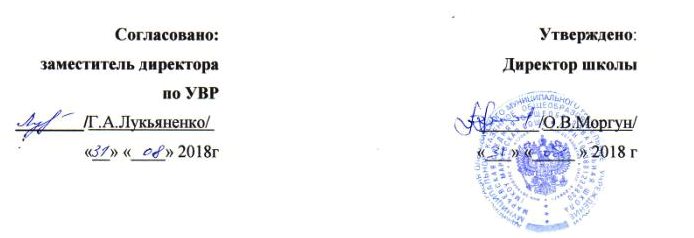 Рабочая программапо  русскому языку 6 классана 2018-2019 учебный годСоставитель:учитель русского языка и литературы  IккЦыбулевская Валентина Митрофановна2018 годРабочая программа составлена на основе Федерального образовательного стандарта основного общего образования (2010 год) с изменениями и дополнениями; примерной образовательной программы основного  общего образования; образовательной программы основного общего образования МКОУ Марьевской СОШ ; учебного плану МКОУ Марьевской СОШ, федерального перечня учебников; положения о рабочей программе МКОУ Марьевской СОШОриентирована на преподавание по учебнику учебнику для 6 класса общеобразовательной школы авторов М. Т. Баранова, Т. А. Ладыженской, Л. А. Тростенцовой и др. (М., Просвещение, .).Планируемые результаты изучения  программы по русскому (родному) языкуРечь и речевое общениеВыпускник научится:• использовать различные виды монолога (повествование, описание, рассуждение; сочетание разных видов монолога) в различных ситуациях общения;• использовать различные виды диалога в ситуациях формального и неформального, межличностного и межкультурного общения;• соблюдать нормы речевого поведения в типичных ситуациях общения;• оценивать образцы устной монологической и диалогической речи с точки зрения соответствия ситуации речевого общения, достижения коммуникативных целей речевого взаимодействия, уместности использованных языковых средств;• предупреждать коммуникативные неудачи в процессе речевого общения.Выпускник получит возможность научиться:• выступать перед аудиторией с небольшим докладом; публично представлять проект, реферат; публично защищать свою позицию;• участвовать в коллективном обсуждении проблем, аргументировать собственную позицию, доказывать её, убеждать;• понимать основные причины коммуникативных неудач и объяснять их.Речевая деятельностьАудированиеВыпускник научится:• различным видам аудирования (с полным пониманием аудиотекста, с пониманием основного содержания, с выборочным извлечением информации); передавать содержание аудиотекста в соответствии с заданной коммуникативной задачей в устной форме;• понимать и формулировать в устной форме тему, коммуникативную задачу, основную мысль, логику изложения учебно-научного, публицистического, официально-делового, художественного аудиотекстов, распознавать в них основную и дополнительную информацию, комментировать её в устной форме;• передавать содержание учебно-научного, публицистического, официально-делового, художественного аудиотекстов в форме плана, тезисов, ученического изложения (подробного, выборочного, сжатого).Выпускник получит возможность научиться:• понимать явную и скрытую (подтекстовую) информацию публицистического текста (в том числе в СМИ), анализировать и комментировать её в устной форме.ЧтениеВыпускник научится:• понимать содержание прочитанных учебно-научных, публицистических (информационных и аналитических, художественно-публицистического жанров), художественных текстов и воспроизводить их в устной форме в соответствии с ситуацией общения, а также в форме ученического изложения (подробного, выборочного, сжатого), в форме плана, тезисов (в устной и письменной форме);• использовать практические умения ознакомительного, изучающего, просмотрового способов (видов) чтения в соответствии с поставленной коммуникативной задачей;• передавать схематически представленную информацию в виде связного текста;• использовать приёмы работы с учебной книгой, справочниками и другими информационными источниками, включая СМИ и ресурсы Интернета;• отбирать и систематизировать материал на определённую тему, анализировать отобранную информацию и интерпретировать её в соответствии с поставленной коммуникативной задачей.Выпускник получит возможность научиться:• понимать, анализировать, оценивать явную и скрытую (подтекстовую) информацию в прочитанных текстах разной функционально-стилевой и жанровой принадлежности;• извлекать информацию по заданной проблеме (включая противоположные точки зрения на её решение) из различных источников (учебно-научных текстов, текстов СМИ, в том числе представленных в электронном виде на различных информационных носителях, официально-деловых текстов), высказывать собственную точку зрения на решение проблемы.ГоворениеВыпускник научится:• создавать устные монологические и диалогические высказывания (в том числе оценочного характера) на актуальные социально-культурные, нравственно-этические, бытовые, учебные темы (в том числе лингвистические, а также темы, связанные с содержанием других изучаемых учебных предметов) разной коммуникативной направленности в соответствии с целями и ситуацией общения (сообщение, небольшой доклад в ситуации учебно-научного общения, бытовой рассказ о событии, история, участие в беседе, споре);• обсуждать и чётко формулировать цели, план совместной групповой учебной деятельности, распределение частей работы;• извлекать из различных источников, систематизировать и анализировать материал на определённую тему и передавать его в устной форме с учётом заданных условий общения;• соблюдать в практике устного речевого общения основные орфоэпические, лексические, грамматические нормы современного русского литературного языка; стилистически корректно использовать лексику и фразеологию, правила речевого этикета.Выпускник получит возможность научиться:• создавать устные монологические и диалогические высказывания различных типов и жанров в учебно-научной (на материале изучаемых учебных дисциплин), социально-культурной и деловой сферах общения;• выступать перед аудиторией с докладом; публично защищать проект, реферат;• участвовать в дискуссии на учебно-научные темы, соблюдая нормы учебно-научного общения;• анализировать и оценивать речевые высказывания с точки зрения их успешности в достижении прогнозируемого результата.ПисьмоВыпускник научится:• создавать письменные монологические высказывания разной коммуникативной направленности с учётом целей и ситуации общения (ученическое сочинение на социально-культурные, нравственно-этические, бытовые и учебные темы, рассказ о событии, тезисы, неофициальное письмо, отзыв, расписка, доверенность, заявление);• излагать содержание прослушанного или прочитанного текста (подробно, сжато, выборочно) в форме ученического изложения, а также тезисов, плана;• соблюдать в практике письма основные лексические, грамматические, орфографические и пунктуационные нормы современного русского литературного языка; стилистически корректно использовать лексику и фразеологию.Выпускник получит возможность научиться:• писать рецензии, рефераты;• составлять аннотации, тезисы выступления, конспекты;• писать резюме, деловые письма, объявления с учётом внеязыковых требований, предъявляемых к ним, и в соответствии со спецификой употребления языковых средств.ТекстВыпускник научится:• анализировать и характеризовать тексты различных типов речи, стилей, жанров с точки зрения смыслового содержания и структуры, а также требований, предъявляемых к тексту как речевому произведению;• осуществлять информационную переработку текста, передавая его содержание в виде плана (простого, сложного), тезисов, схемы, таблицы и т. п.;• создавать и редактировать собственные тексты различных типов речи, стилей, жанров с учётом требований к построению связного текста.Выпускник получит возможность научиться:• создавать в устной и письменной форме учебно-научные тексты (аннотация, рецензия, реферат, тезисы, конспект, участие в беседе, дискуссии), официально-деловые тексты (резюме, деловое письмо, объявление) с учётом внеязыковых требований, предъявляемых к ним, и в соответствии со спецификой употребления в них языковых средств.Функциональные разновидности языкаВыпускник научится:• владеть практическими умениями различать тексты разговорного характера, научные, публицистические, официально-деловые, тексты художественной литературы (экстралингвистические особенности, лингвистические особенности на уровне употребления лексических средств, типичных синтаксических конструкций);• различать и анализировать тексты разных жанров научного (учебно-научного), публицистического, официально-делового стилей, разговорной речи (отзыв, сообщение, доклад как жанры научного стиля; выступление, статья, интервью, очерк как жанры публицистического стиля; расписка, доверенность, заявление как жанры официально-делового стиля; рассказ, беседа, спор как жанры разговорной речи);• создавать устные и письменные высказывания разных стилей, жанров и типов речи (отзыв, сообщение, доклад как жанры научного стиля; выступление, интервью, репортаж как жанры публицистического стиля; расписка, доверенность, заявление как жанры официально-делового стиля; рассказ, беседа, спор как жанры разговорной речи; тексты повествовательного характера, рассуждение, описание; тексты, сочетающие разные функционально-смысловые типы речи);• оценивать чужие и собственные речевые высказывания разной функциональной направленности с точки зрения соответствия их коммуникативным требованиям и языковой правильности;• исправлять речевые недостатки, редактировать текст;• выступать перед аудиторией сверстников с небольшими информационными сообщениями, сообщением и небольшим докладом на учебно-научную тему.Выпускник получит возможность научиться:• различать и анализировать тексты разговорного характера, научные, публицистические, официально-деловые, тексты художественной литературы с точки зрения специфики использования в них лексических, морфологических, синтаксических средств;• создавать тексты различных функциональных стилей и жанров (аннотация, рецензия, реферат, тезисы, конспект как жанры учебно-научного стиля), участвовать в дискуссиях на учебно-научные темы; составлять резюме, деловое письмо, объявление в официально-деловом стиле; готовить выступление, информационную заметку, сочинение-рассуждение в публицистическом стиле; принимать участие в беседах, разговорах, спорах в бытовой сфере общения, соблюдая нормы речевого поведения; создавать бытовые рассказы, истории, писать дружеские письма с учётом внеязыковых требований, предъявляемых к ним, и в соответствии со спецификой употребления языковых средств;• анализировать образцы публичной речи с точки зрения её композиции, аргументации, языкового оформления, достижения поставленных коммуникативных задач;• выступать перед аудиторией сверстников с небольшой протокольно-этикетной, развлекательной, убеждающей речью.Общие сведения о языкеВыпускник научится:• характеризовать основные социальные функции русского языка в России и мире, место русского языка среди славянских языков, роль старославянского (церковнославянского) языка в развитии русского языка;• определять различия между литературным языком и диалектами, просторечием, профессиональными разновидностями языка, жаргоном и характеризовать эти различия;• оценивать использование основных изобразительных средств языка.Выпускник получит возможность научиться:• характеризовать вклад выдающихся лингвистов в развитие русистики.Фонетика и орфоэпия. ГрафикаВыпускник научится:• проводить фонетический анализ слова;• соблюдать основные орфоэпические правила современного русского литературного языка;• извлекать необходимую информацию из орфоэпических словарей и справочников; использовать её в различных видах деятельности.Выпускник получит возможность научиться:• опознавать основные выразительные средства фонетики (звукопись);• выразительно читать прозаические и поэтические тексты;• извлекать необходимую информацию из мультимедийных орфоэпических словарей и справочников; использовать её в различных видах деятельности.Морфемика и словообразованиеВыпускник научится:• делить слова на морфемы на основе смыслового, грамматического и словообразовательного анализа слова;• различать изученные способы словообразования;• анализировать и самостоятельно составлять словообразовательные пары и словообразовательные цепочки слов;• применять знания и умения по морфемике и словообразованию в практике правописания, а также при проведении грамматического и лексического анализа слов.Выпускник получит возможность научиться:• характеризовать словообразовательные цепочки и словообразователь-ные гнёзда, устанавливая смысловую и структурную связь однокоренных слов;• опознавать основные выразительные средства словообразования в художественной речи и оценивать их;• извлекать необходимую информацию из морфемных, словообразовательных и этимологических словарей и справочников, в том числе мультимедийных;• использовать этимологическую справку для объяснения правописания и лексического значения слова.Лексикология и фразеологияВыпускник научится:• проводить лексический анализ слова, характеризуя лексическое значение, принадлежность слова к группе однозначных или многозначных слов, указывая прямое и переносное значение слова, принадлежность слова к активной или пассивной лексике, а также указывая сферу употребления и стилистическую окраску слова;• группировать слова по тематическим группам;• подбирать к словам синонимы, антонимы;• опознавать фразеологические обороты;• соблюдать лексические нормы в устных и письменных высказываниях;• использовать лексическую синонимию как средство исправления неоправданного повтора в речи и как средство связи предложений в тексте;• опознавать основные виды тропов, построенных на переносном значении слова (метафора, эпитет, олицетворение);• пользоваться различными видами лексических словарей (толковым словарём, словарём синонимов, антонимов, фразеологическим словарём и др.) и использовать полученную информацию в различных видах деятельности.Выпускник получит возможность научиться:• объяснять общие принципы классификации словарного состава русского языка;• аргументировать различие лексического и грамматического значений слова;• опознавать омонимы разных видов;• оценивать собственную и чужую речь с точки зрения точного, уместного и выразительного словоупотребления;• опознавать основные выразительные средства лексики и фразеологии в публицистической и художественной речи и оценивать их; объяснять особенности употребления лексических средств в текстах научного и официально-делового стилей речи;• извлекать необходимую информацию из лексических словарей разного типа (толкового словаря, словарей синонимов, антонимов, устаревших слов, иностранных слов, фразеологического словаря и др.) и справочников, в том числе мультимедийных; использовать эту информацию в различных видах деятельности.МорфологияВыпускник научится:• опознавать самостоятельные (знаменательные) части речи и их формы, служебные части речи;• анализировать слово с точки зрения его принадлежности к той или иной части речи;• употреблять формы слов различных частей речи в соответствии с нормами современного русского литературного языка;• применять морфологические знания и умения в практике правописания, в различных видах анализа;• распознавать явления грамматической омонимии, существенные для решения орфографических и пунктуационных задач.Выпускник получит возможность научиться:• анализировать синонимические средства морфологии;• различать грамматические омонимы;• опознавать основные выразительные средства морфологии в публицистической и художественной речи и оценивать их; объяснять особенности употребления морфологических средств в текстах научного и официально-делового стилей речи;• извлекать необходимую информацию из словарей грамматических трудностей, в том числе мультимедийных; использовать эту информацию в различных видах деятельности.СинтаксисВыпускник научится:• опознавать основные единицы синтаксиса (словосочетание, предложение) и их виды;• анализировать различные виды словосочетаний и предложений с точки зрения структурной и смысловой организации, функциональной предназначенности;• употреблять синтаксические единицы в соответствии с нормами современного русского литературного языка;• использовать разнообразные синонимические синтаксические конструкции в собственной речевой практике;• применять синтаксические знания и умения в практике правописания, в различных видах анализа.Выпускник получит возможность научиться:• анализировать синонимические средства синтаксиса;• опознавать основные выразительные средства синтаксиса в публицистической и художественной речи и оценивать их; объяснять особенности употребления синтаксических конструкций в текстах научного и официально-делового стилей речи;• анализировать особенности употребления синтаксических конструкций с точки зрения их функционально-стилистических качеств, требований выразительности речи.Правописание: орфография и пунктуацияВыпускник научится:• соблюдать орфографические и пунктуационные нормы в процессе письма (в объёме содержания курса);• объяснять выбор написания в устной форме (рассуждение) и письменной форме (с помощью графических символов);• обнаруживать и исправлять орфографические и пунктуационные ошибки;• извлекать необходимую информацию из орфографических словарей и справочников; использовать её в процессе письма.Выпускник получит возможность научиться:• демонстрировать роль орфографии и пунктуации в передаче смысловой стороны речи;• извлекать необходимую информацию из мультимедийных орфографических словарей и справочников по правописанию; использовать эту информацию в процессе письма.Язык и культураВыпускник научится:• выявлять единицы языка с национально-культурным компонентом значения в произведениях устного народного творчества, в художественной литературе и исторических текстах;• приводить примеры, которые доказывают, что изучение языка позволяет лучше узнать историю и культуру страны;• уместно использовать правила русского речевого этикета в учебной деятельности и повседневной жизни.Выпускник получит возможность научиться:• характеризовать на отдельных примерах взаимосвязь языка, культуры и истории народа — носителя языка;• анализировать и сравнивать русский речевой этикет с речевым этикетом отдельных народов России и мира.Содержание программы курса «Русский язык» 6 класс Язык. Речь. Общение (2ч.) Русский язык – один из развитых языков мира. Язык, речь, общение. Ситуация общения. Развитие речи (далее Р.Р.). Определение схемы ситуации общения.Повторение изученного в 5 классе (14ч.) Фонетика. Орфоэпия. Морфемы в слове. Орфограммы в приставках и корнях слов. Части речи. Орфограммы в окончаниях слов. Словосочетания. Простое предложение. Знаки препинания. Сложное предложение. Запятые в сложном предложении. Синтаксический разбор предложений. Прямая речь. Диалог.Р.Р.Тип речи. Стиль речи. Основная мысль текста. Составление диалога.Контрольная работа (далее К.Р.). Входной контроль (контрольный диктант с грамматическим заданием). Контрольный словарный диктант, тест.Текст (7ч.)Текст, его особенности. Тема и основная мысль текста. Заглавие текста. Начальные и конечные предложения текста. Ключевые слова. Основные признаки текста. Текст и стили речи. Официально-деловой стиль.Р.Р.Речь устная и письменная; диалогическая и монологическая. Основная мысль текста.Лексика. Культура речи (19ч.)Слово и его лексическое значение. Собирание материалов к сочинению. Общеупотребительные слова. Профессионализмы. Диалектизмы. Исконно русские и заимствованные слова. Неологизмы. Устаревшие слова. Словари. Повторение.Р.Р.Написание сжатого изложения. Приемы сжатия текста. Составление словарной статьи по образцу.К.Р.Контрольный диктант с грамматическим заданием.Фразеология. Культура речи (5ч.)Фразеологизмы. Источники фразеологизмов. Повторение.Р.Р.Конструирование текста с использованием фразеологизмов.К.Р.Контрольный тест по теме «Фразеология».Словообразование. Орфография. Культура речи (27ч.)Морфемика и словообразование. Описание помещения. Основные способы образования слов в русском языке. Этимология слов. Систематизация материалов к сочинению. Сложный план. Правописание чередующихся гласных а и о в корнях -кас- – -кос-, -гар- – -гор-, -зар- – -зор-. Правописание букв ы и ипосле приставок на согласные. Гласные в приставках пре- и при-. Соединительныегласные о и е в сложных словах. Сложносокращённые слова. Морфемный и словообразовательный разбор слова. Повторение.Р.Р.Анализ стихотворного текста с точки зрения состава и способа образования слов. Сложный план сочинения. Описание помещения. Составление рассказа по рисункам. Выборочное изложение по произведению художественной литературы. Сочинение по картине.К.Р.Контрольный диктант с грамматическим заданием. Контрольный тест. Контрольный словарный диктант.Морфология. Орфография. Культура речи (124)Имя существительное (25ч.)Имя существительное как часть речи. Разносклоняемые имена существительные. Буква е в суффиксе -ен- существительных на -мя. Несклоняемые имена существительные. Род несклоняемых имен существительных. Имена существительные общего рода. Морфологический разбор имени существительного. Не с существительными. Буквы ч и щ в суффиксе существительных -чик (-щик). Правописание гласных в суффиксах  -ек и –ик.Гласные о и е после шипящих в суффиксах существительных. Повторение.Р.Р.Написание письма. Составление текста-описания по личным впечатлениям. Анализ стихотворного текста: определение основной мысли, темы, ключевых слов текста.К.Р.Контрольный диктант с грамматическим заданием. Контрольный тест  по теме «Имя существительное». Сочинение по картине.Имя прилагательное (30ч.)Имя прилагательное как часть речи. Описание природы. Степени сравнения имен прилагательных. Разряды прилагательных по значению. Качественные прилагательные. Относительные прилагательные. Притяжательные прилагательные. Морфологический разбор имени прилагательного. Не с прилагательными. Буквы о и е после шипящих и ц в суффиксах прилагательных. Одна и две буквы н в суффиксах прилагательных. Различение на письме суффиксов прилагательных -к- – -ск-. Дефисное и слитное написание сложных прилагательных. Повторение.Р.Р.Описание природы: основная мысль, структура описания, языковые средства, используемые в описании. Составление плана описания природы. Выборочное изложение по произведению художественной литературы. К.Р.Контрольный диктант  с грамматическим заданием. Контрольный тест по теме «Имя прилагательное». Контрольный словарный диктант. Сочинение-описание природы. Имя числительное (14ч.)Имя числительное как часть речи. Простые и составные числительные. Мягкий знак на конце и в середине числительных. Порядковые числительные. Разряды количественных числительных. Числительные, обозначающие целые числа. Дробные числительные. Собирательные числительные. Морфологический разбор имени числительного. Повторение.Р.Р.Стиль текста. Выборочное изложение по произведениям художественной литературы. Составление текста объявления. Устное выступление на тему «Берегите природу». К.Р.Контрольный диктант с грамматическим заданием. Контрольный тест по теме «Имя числительное».Местоимение (23ч)Местоимение как часть речи. Личные местоимения. Возвратное местоимение себя. Вопросительные и относительные местоимения. Неопределенные местоимения. Отрицательные местоимения. Притяжательные местоимения. Рассуждение. Указательные местоимения. Определительные местоимения. Местоимения и другие части речи. Морфологический разбор местоимения. Повторение.Р.Р.Составление рассказа от первого лица. Анализ текста. Сочинение-рассуждение. К.Р.Контрольный диктант с грамматическим заданием. Контрольный тест  по теме «Местоимение».Глагол (30ч.)Глагол как часть речи. Разноспрягаемые глаголы. Глаголы переходные и непереходные. Наклонение глагола. Изъявительное наклонение. Условное наклонение. Повелительное наклонение. Употребление наклонений. Безличные глаголы. Морфологический разбор глагола. Рассказ на основе услышанного. Правописание гласных в суффиксах глагола. Повторение. Р.Р.Сочинение-рассказ. Изложение. Составление текста с глаголами условного наклонения. Рассказ по рисункам. Составление текста-рецепта.К.Р.Контрольный диктант с грамматическим заданием. Контрольное изложение. Контрольный тест по теме «Глагол». Контрольный словарный диктант.Повторение и систематизация изученного в 5 и 6 классах (12ч)Разделы науки о языке. Орфография. Пунктуация. Лексика и фразеология. Словообразование. Морфология. Синтаксис.К.Р.Итоговый тест.Тематическое планированиеПриложение 1Календарно-тематическое планирование уроков русского языка в 6 классе (210 ч.)Приложение № 2Входная диагностикаОсеньюЛес уже сбросил листву. Дни наступили пасмурные, но тихие, без ветра, настоящие дни поздней осени.В такой тусклый день идешь по лесной тропинке среди молодых березок, дубов, осинок, среди кустов орешника. Не слышишь пения птиц, шороха листьев. Только иногда упадет на землю тяжелый созревший желудь. На голых листьях повисли капли росы от ночного тумана.Далеко видно кругом. Легко дышит осенней свежестью грудь, хочется идти все дальше и дальше по желтой от листвы тропинке.Вдруг среди листвы видишь пестрый комочек. Это птица обо что-то сильно ударилась во время полета.«Надо взять ее домой, а то в лесу птицу мигом разыщет и съест лисица», – решаю я.(90 слов)(По И.Соколову-Микитову.)1. Контрольный диктант с грамматическими заданиями по теме «Лексика. Фразеология»      На небе разгорается заря. Я пробираюсь узкой дорожкой через густую рожь. Тяжелые колосья касаются лица и будто собираются удержать меня. Из придорожных зарослей выпорхнула перепелка и скрылась во ржи.
      Поднимается солнце, и его лучи освещают далекие поля, прибрежные кусты возле речки. Она ярко блестит на солнце.
      Вот и лес. Я предполагал собрать здесь много ягод и отыскать грибы. Мои предположения оправдались. Ягоды буквально устилали лесные поляны. Стоило присесть — видишь, как прячутся в траве головки спелой земляники, подберезовики. 1
      Долго бродил по лесу. С трудом дотащил я до дома полную корзину пресладких ягод. За день мое лицо и руки загорели. После такой прогулки хорошо выкупаться и прилечь отдохнуть на свежем сене. (109 слов)                                                                       (На основе книги Д. Зуева «Времена года)Задания:Подберите синонимы и антонимы к словам тяжелые (I вариант), прячутся(II вариант) Объясните значение слова устилали в словосочетании устилали поляны(I вариант), свежем  в словосочетании свежем сене (II вариант). Составьте словосочетания, в которых эти слова выступают в других значениях. Произведите морфологический разбор слова:колосья (1-й вариант)подберезовики (2-й вариант)Контрольная работа по теме «Морфемика, словообразование, орфография».Ц е л ь: определение уровня сформированности умений определять способ образования слов, выполнять морфемный и словообразовательный разбор. Текст  для  работы1) Инт-реснозаноч_ватьноч_ю в сов-ршенно незнакомом месте! 2) Утром, при свете со-нца, всё пока_ жет_ся совсем другим, чем виделось ноч__ю: с восходом со_нцапридёт_ся тебе всё зан_во открывать.                                                                                                                                                                                                   3) Тёмные х-лмы, что угрюмо окружали ноч_ю со всех сторон, пр_вратятся при свете в весёлые купы кустов. 4) А то, что к_залосьд_лёкими гребнями гор, вдруг обернётся ст-_ной бли-кого леса.   5) И так всегда: словно л_жиш_ся спать в одном месте, а просыпа_ш_ся в другом!                                                                                                                                                     6) В незнакомом месте невольно вслушиваеш_ся больше обыч_ного, а потому и слыш_ш_ больше, чем надо, - сам от себя гониш_ сон. 7) Утром вместе с т_мнотой разойдутся и страхи: откроет_сявзору  земля, тобой ещё  не виденная.                                                                                                                          (Н. Сладков)Задания 1. Спишите текст, вставляя пропущенные буквы, где это необходимо. 2. Выпишите из 1-го предложения слова, образованные приставочным способом. 3. Выпишите из 4-го предложения слова с нулевым окончанием и без окончания. 4. Выпишите 3 слова, в которых не совпадает количество букв и звуков. 5. Выполните разбор по составу слов окружали, вслушиваешься.По теме «Морфемика и словообразование».Заблудился.Вечерняя заря догорает. В холодном воздухе разливается сизый туман.4Я решил вернуться домой. Быстрыми шагами прошёл я заросли кустов. У ног моих тянулась равнина, а дальше стеной возвышался мрачный лес. Я осмотрелся кругом и спустился с холма. Высокая трава на дне долины белела ровной скатертью. Низкие кусты широко тянулись передо мной, а за ними далеко виднелось пустынное2 поле. Как добраться домой?Я вышел на опушку и пошел полем. Очень трудно пробираться по узкой1 тропинке. Кругом росла высокая рожь. Ночная птица низко промчалась и коснулась меня крылом. В тишине гулко раздавались мои шаги.Но вот на вечернем небе зажигаются звёзды, заблестел серп молодого месяца. Теперь я узнал дорогу и предполагал, что через час буду дома.КОНТРОЛЬНАЯ  РАБОТА ПО ТЕМЕ «СЛОВООБРАЗОВАНИЕ»                                                                                                                                                                 6 КЛАСС1. Какое слово состоит из двух приставок, корня, двух суффиксов и окончания?А. преподносилБ. расположениеВ. избиралиГ. Зажечь2. Найдите ошибку в определении способа образования словаА. болтун – суффиксальныйБ. пылесос – сложение основВ. ванная – переход одной части речи в другуюГ. переходник – приставочный3. Укажите слово с ошибкойА. кашеварБ. мореплавательВ. землятрясениеГ. Вертолёт4. В каком случае неправильное объяснение выбора орфограммы ведёт к орфографической ошибке?1. пр…усадебный – приставка «при» имеет значение «близость к чему – нибудь»2. к…саешься – в корне –кас- пишется буква а, так как после корня следует суффикс – а- 3. дез…нформация – после приставки на согласный пишется ы, если слово без приставки начинается с и4. заг…реть – в безударном положении пишется корень –гор-5. В каком ряду пропущена безударная гласная корня, проверяемая ударением?А. заг…рать, бл…стательный, изд…лекаБ. уд…вительный, зар…дил, прибл…жатьсяВ. к…сательная, гл…тать, задр…жалГ. вы…снить, заг…релый, р…стительный6. Найдите слово с чередующейся гласнойА. тр…синаБ. к…сательнаяВ. ск…ситьГ. р…стелить7. В каком ряду на месте пропуска во всех словах пишется буква а? А. сл…гать, р…стение, заг…рБ. заг…рел, возр…ст, к…саетсяВ. к…саться, р…сток, приг…релГ. отр…сль, предл…гаешь, изл…жение8. В каком ряду на месте пропуска во всех словах пишется буква и? А. пр…винтить, пр…школьный, пр…небречьБ. пр…сутствовать, пр…кратить, пр…лечьВ. пр…ехать, пр…смотреться, пр…целитьсяГ. пр…пятствие, пр…глядеться, пр…шёл9. В каком варианте ответа указаны ряды, в которых пропущена одна и та же буква?А. бе…цельный, не…добровать, бе…полезный, чере…чурБ. отр…слевой, к…сается, изл…гать, выр…щенныйВ. с…экономить, об…явить, в…езд, из…янГ. без…звестный, пред…стория, супер…гра, без…нициативный1. А, Б              2.  В, Г                  3. Б, Г             4. А, В10. Спишите, вставляя пропущенные буквы. Объясните выбор орфограммы:р..сток, прил..гать, выр..стать, нал..жение, ср..слись, р..стение, разл..гать, отр..сль, отр..стить, р..стовщик, к..сательная, Р..стов, к..снуться, распол..житься, прил..гательное.11. Определите, каким способом и от каких слов образованы слова. 1. платочек - _____________________________________________________________________ 2. подснежник-____________________________________________________________________ 3. прибежать-_____________________________________________________________________ 4. вздох-_________________________________________________________________________ 5. вертолет-_______________________________________________________________________ 6. меч-рыба-______________________________________________________________________ 7. загородный-____________________________________________________________________ ЧАСТЬ БПрочитайте текст, выполните задания 1 – 4, указывая слово или номер предложения.(1) Спорый дождь льется отвесно, сильно. (2) Он всегда приближается с набегающим шумом.(3) Особенно хорош спорый дождь на реке. (4) Каждая его капля выбивает по воде круглое углубление, маленькую водяную чашу, подскакивает, снова падает. (5) При этом по всей реке стоит стеклянный звон. (6) По высоте этого звона догадываешься, набирает ли дождь силу или отдыхает.                                                                                                                            (К. Паустовский)1. Укажите предложения, в которых есть слова, не имеющие окончания.2. Укажите из 1 – 4 предложений слово, состоящее из приставки, корня, суффикса, окончания и постфикса.3. Каким способом образовано слово сильно?4. Укажите слово с чередующейся гласной в корне.ЧАСТЬ С1. Определите тему и идею текста.2. Озаглавьте текст.3. Расскажите о своих наблюдениях за дождем.Вариант 21. Что изучает морфемика? Назовите морфемы. 2. Соотнесите понятия и определения.А) Корень    Б) Суффикс   В) Приставка  Г) Основа Д) Окончание1. Значимая часть слова,  которая стоит перед корнем и служит для образования новых слов.2. Главная часть слова, в которой заключен смысл всех однокоренных слов.3. Все слова без окончания.4. Часть слова, которая служит для связи слов в предложении.5. Значимая часть слова, которая стоит после корня и служит для образования новых слов.3. Определите способ образования слов 1. славный – бесславный _____________________ 2. двор – дворец_____________________________ 3. барабан – барабанщик_____________________ 4. соберу – разберу__________________________ 5. дно – бездонный___________________________ 6. выходить – выход_________________________ 4.Образуйте новые слова по аналогии. Каким способом они образованы? 1. вредный – безвредный 2. облачный - ____________________________________________________ 3. лес – лесок 4. дом - _________________________________________________________ 5. стол - _________________________________________________________ 6. пеший, ходить – пешеход, 7. листья, падать -_________________________________________________ 8. вода, проводить - _______________________________________________ 5. Подчеркните слова, образованные приставочно-суффиксальным способом.                            В сухих перелесках легко отыщешь бархатистый подберезовик. 6. Буква О пишется в слове:прик…снуться;заг..реть;пол…гаться.   7.  Буква И пишется в слове:без…скусственный;сверх..нициативный;под…тожить8. Сделайте морфемный разбор слов: баскетболистка, зеленоватый, переносчик, тарелочка, верблюжонок, черненький, самолётик, земля, мальчик.Диктант по теме "Имя существительное"Русская зима      Хороши снежные зимы в России! Непогоду сменяют ясные дни. Блестят на солнце глубокие сугробы, скрылись подо льдом большие реки и маленькие речонки. Припорошила зима землю снежной шубкой. Отдыхает земля, набирает силу.Наполняется жизнью зимний лес. Вот простучал по сухому дереву дятел. По всему лесу отбивает дробь лесной барабанщик. С шумом пролетит рябчик, поднимется из снежной пыли глухарь. Стайка веселых клестов расселась на ветках ели. Стоишь и любуешься, как ловко они вонзают свои клювики в шишки, выбирают из них семена. С сучка на сучок перепрыгивает шустрый бельчонок.Вот прилетела большая сова и подала голос. Ей отозвались другие совы. Пискнула тихонько лесная мышь, пробежала по снегу и скрылась под пнем в сугробе. (112 слов)      (По И. Соколову-Микитову.)Задания.1) Произведите морфологический анализ слов:1 вариант –непогоду, на сучок;2 вариант – жизнью, на ветках.2) Произведите морфемный анализ слов:      1 вариант – речонка;      2 вариант – бельчонок.3) Произведите синтаксический разбор 3 (1 вариант) и 5 (2 вариант) предложений.Тест по русскому языку для 6 класса по теме «Имя прилагательное».1 вариант.
1. Имя прилагательное — это часть речи, которая обозначает
1. предмет 2. признак 3. действие
2. Где неправильно написаны окончания прилагательных?
1. летним утром 3. в зимнию вьюгу
2. от осенней листвы 4. под могучеми дубами
3. Где есть ошибка в определении грамматических признаков?
1. в родном краю (ед.ч., м.р., П. п.)
2. из родной семьи (ед.ч., ж.р., Р.п.)
3. с вкусными яблоками (мн.ч., ср.р., Т.п.)
4. Найдите качественное прилагательное.
1. заячий след 3. тонкая нить
2. гусиная походка 4. шерстяная кофта
5. Найдите грамматическую ошибку в образовании степени сравнения.
1. красивее 3. красивейший
2. более красивее 4. самый красивый
6. Укажи слова, где нужен Ь.
1. дрож… 3. училищ..
2. навзнич… 4. товарищ..
3. колюч… 6. сбереч..
7. Укажи выражения, где НЕ с прилагательными пишется раздельно.
1. Вовсе (не)вкусное растение.
2. (Не)глубокая, а мелкая речка.
3. (Не)ряшливый вид.
4. (Не)лисья нора.
5. (Не)ласковый взгляд.
8. Укажи слова, где нужно вставить О.
1. пищ… вой 4. ж… сткий
2. старич… к 5. чуж… й
3. крыж… вник 6. сбереж… т
9. Укажи прилагательные, где нужно писать две Н.
1. стари… ый 4. карма… ый
2. безветре… ый 5. песча… ый
3. глиня… ый 6. ю… ый
10. Найдите слово с суффиксом –Н- .
1. осенний 4. змеиный
2. водяной 5. ветреный
3. огненный 6. кожаный
11. Выберите группу прилагательных, в которых пишется суффикс –СК- .
1. сибир… ий, ткац… ий, француз… ий
2. турец… ий, матрос… ий, сибир… ий
3. одес… ий, матрос… ий, француз… ий
12. Укажите, какие сложные прилагательные нужно писать слитно.
1. (горько)сладкая полынь
2. (древне)русская летопись
3. (железно)дорожный вокзал
4. (юго)западный ветер
13. Выберите правильный ответ.
1 2 3 4
искус… ый        н нтнсн
т… лант              а о о а
в… личина        е е и е
р… спублика    е и и е
январ… ский     —  Ъ ь -
14. В каком предложении допущена речевая ошибка?
1. По утрам я люблю пить чёрный кофе. 3. Морозов нет, и можно гулять без пальто.
2. Намажьте мне булку яблочной повидлой. 4. Моя мама работает кондуктором.15. Какое слово состоит из приставки, корня, одного суффикса, окончания?1. свинцовый2. перегрузка3. популярно4. овражкиТест по русскому языку для 6 класса по теме «Имя прилагательное».
2 вариант.1. Имя прилагательное – это часть речи, которая
1. не изменяется 2. спрягается 3. изменяется по числам, родам и падежам
2. Укажите выражения, где неправильно написаны окончания прилагательных.
1. по свежему следу 3. у большого зеркала
2. летнии дни 4. в дальним походе
3. Укажите выражение, где есть ошибка в определении грамматического признака.
1. к широкой реке (ед.ч., Д.п.)
2. под зелёными листьями (мн.ч., Т.п. )
3. ранним утром (ед.ч., ср.р., Т.п.)
4. Найдите относительное прилагательное.
1. мелкий ручей 3. стальной нож
2. лисий след 4. железный характер
5. Найдите грамматическую ошибку.
1. выше 3. высочайший
2. более высокий 4. самый высочайший
6. Укажите слова, где нужен Ь.
1. скрипач… 4. сбежиш..
2. сплош… 5. брош..
3. горяч… 6. задач..

7. Укажите выражения, где НЕ с прилагательными нужно писать слитно.
1. решил (не)лёгкую задачу
2. (не)широкая, а узкая тропинка
3. (не)стальной крючок
4. (не)взрачный кустарник
5. совсем (не)опасная дорога
8. Укажите слова, где нужно вставить Е(Ё).
1. кумач… вый 4. в больш… м
2. мальч… нка 5. деш… вый
3. стриж… т 6. ситц… вый
9. Укажите прилагательные, где нужно писать одну Н.
1. листве… ый 4. кури… ый
2. ветре… ый 5. кожа… ый
3. подли… ый 6. стекля… ый
10. Найдите слово с суффиксом –Н-.
1. гусиный 4. оловянный
2. клюквенный 5. картинный
3. юный 6. песчаный
11. Выберите группу прилагательных, в которых пишется суффикс –СК-.
1. немец… ий, матрос… ий, белорус… ий
2. матрос… ий, белорус… ий, киргиз… ий
3. немец… ий, белорус… ий, турец… ий
12. Укажите, какие сложные прилагательные нужно писать с дефисом.
1.(багряно)жёлтые листья
2. (бело)крылая птица
3. (нежно)розовый цветок
4. (средне)вековая литература
13. Выберите правильный ответ.
1. 2. 3. 4.
январ… ский        —  Ъ ь -
искус… ый            н снстнтн
кухо… ыйнн н ннн
обыкнове… ый   о а о а
ветр… ный           е ен я ян
14. В каком предложении допущена речевая ошибка?
1. Очень вкусен жареный картофель.
2. Красивая фамилия у моего друга.
3. На окне висела красивая тюль.
4. Жираф – длинношеее животное.15. Какое слово состоит из приставки, корня, одного суффикса, окончания?1. свинцовый2. перегрузка3. популярно4. овражкиДиктант по теме « Имя числительное»Цель: проверить качество усвоенных знаний по теме, прививать любовь к произведениям художественной литературы.Впервые я ступил на необитаемый остров 30 сентября 1659 года , чтобы провести на нём двадцать восемь лет два месяца и девятнадцать дней. Шестнадцать лет моим надёжным помощником была наша корабельная собака, которая почти заменила мне человеческое общество.Я поселился в пещере, которую огородил двойным частоколом. Для этого мне пришлось вбить триста или четыреста кольев выше человеческого роста.На третий год моего пребывания на острове я испёк первый хлеб, а на одиннадцатый , когда порох стал    у меня истощаться, я решил приручить нескольких козлят. Года через полтора у меня уже было не меньше двенадцати коз. Я прожил на острове уже почти восемнадцать лет, когда однажды к своему ужасу на прибрежном песке увидел след голой человеческой ноги. Я и не предполагал, что на остров приплывают дикари. Совершенно случайно я обнаружил скрытую от глаз пещеру, куда и перенёс почти все свои припасы. «Теперь и пятьсот дикарей не смогут разыскать моего тайника,»- говорил я себе.	(По « Робинзону Крузо» в        переводе К.И.Чуковского.)Грам. Задание. 1.Подчеркнуть все числительные, сверху указать разряд .2. Приведите по два примера числительных:количественных___________________собирательных____________________дробных_________________________порядковых______________________ТЕМА: "МЕСТОИМЕНИЕ"КАНАРЕЙКА  Эту певчую птичку можно увидеть у нас только в клетках. Она прижилась у человека и радует его чудесным пением во все времена года. Почему же канарейка, а не какая-нибудь веселка, например?  Родина птицы - Канарские острова. Дикие предки канареек не отличались разнообразием форм, окраски и оперения. Местные жители держали их в неволе ради пения. В конце XV века Канарские острова были завоеваны Испанией. Мореплаватели обратили внимание на мелодично поющих птичек и стали привозить их в Европу. В аристократических кругах возникла мода на канареек. Англичане сумели вывести канареек самых разных расцветок, например, оранжево-красную с темно-зелеными крыльями, гигантских манчестерских. В России разведение канареек стало любимым развлечением тульских мастеровых людей.(По В. Волиной)(105 слов)  Задания к тексту:  1) Выпишите из текста местоимения, распределите их по разрядам. Местоимений каких разрядов нет в тексте? Приведите свои примеры.  2) Подчеркните местоимения как члены предложения. Вместо какой части речи употребляется каждое местоимение? От чего зависят морфологические и синтаксические признаки этой части речи? Докажите, что местоимения помогают избежать повторов в тексте.  3) Существует ли связь между разрядом местоимения и его синтаксической ролью?По теме «Глагол».Журавли.Каждый год возвращаются3 журавли из далёких тёплых стран на родное болото. Над морями и широкою степью, над светлыми реками и синими лесами летят на свою родину весной журавли.Высоким камышом и сухой прошлогодней осокой заросло2 большое болото.4 В самых недоступных местах устраивают гнёзда осторожные журавли. Спокойно им жить в неприступном болоте. Не пройдёт по болоту волк, не проберётся лисица, не подкрадётся осторожная рысь. Водят весной журавли весёлые хороводы.4 Соберутся3 в кружок на болоте, машут крыльями, и по всему лесу разносятся их шумные голоса.Скоро выведутся2 на болоте длинноногие неуклюжие журавлята, и журавли начнут ловить для них лягушек и змей. Будут расти, учиться летать журавлята.Итоговый контрольный диктант (6 класс)Однажды я присел отдохнуть среди прибрежных зарослей. Было пасмурно и ветрено. Волны накатывали на песчаную отмель. Вдруг среди шорохов послышались необычные звуки. Было похоже, что где-то близко играла скрипка.Я уловил связь между скрипачом и ветром. Когда ветер утихал, скрипка переходила на низкие ноты. Когда ветер усиливался, звуки забирались выше.Как заворожённый слушал я этот удивительный концерт на пустынной отмели. Наконец я установил то место, откуда текла мелодия. Это была раковина обыкновенного прудовика.Я положил раковину в карман и пошёл домой. Теперь она лежала в картонной коробке. Когда я оставляю раковину на столе и выхожу в соседнюю комнату, мне чудится, будто за приоткрытой дверью кто-то осторожно настраивает маленькую скрипку. (По Е. Носову)Приложение №3Оценки по русскому языкуКритерии оцениванияОценка устных ответов учащихсяУстный опрос является одним из основных способов учёта знаний учащихся по русскому языку. Развёрнутый ответ ученика должен представлять собой связное, логически последовательное сообщение на заданную тему, показывать его умение применять определения, правила в конкретных случаях.При оценке ответа ученика надо руководствоваться следующими критериями, учитывать: 1) полноту и правильность ответа; 2) степень осознанности, понимания изученного; 3) языковое оформление ответа.Отметка "5" ставится, если ученик: 1) полно излагает изученный материал, даёт правильное определенное языковых понятий; 2) обнаруживает понимание материала, может обосновать свои суждения, применить знания на практике, привести необходимые примеры не только по учебнику, но и самостоятельно составленные; 3) излагает материал последовательно и правильно с точки зрения норм литературного языка.Отметка "4" ставится, если ученик даёт ответ, удовлетворяющий тем же требованиям, что и для отметки "5", но допускает 1-2 ошибки, которые сам же исправляет, и 1-2 недочёта в последовательности и языковом оформлении излагаемого.Отметка "3" ставится, если ученик обнаруживает знание и понимание основных положений данной темы, но: 1) излагает материал неполно и допускает неточности в определении понятий или формулировке правил; 2) не умеет достаточно глубоко и доказательно обосновать свои суждения и привести свои примеры; 3) излагает материал непоследовательно и допускает ошибки в языковом оформлении излагаемого.Отметка "2" ставится, если ученик обнаруживает незнание большей части соответствующего раздела изучаемого материала, допускает ошибки в формулировке определений и правил, искажающие их смысл, беспорядочно и неуверенно излагает материал. Оценка "2" отмечает такие недостатки в подготовке ученика, которые являются серьёзным препятствием к успешному овладению последующим материалом.Отметка ("5", "4", "3") может ставиться не только за единовременный ответ (когда на проверку подготовки ученика отводится определенное время), но и за рассредоточенный во времени, т.е. за сумму ответов, данных учеником на протяжении урока (выводится поурочный балл), при условии, если в процессе урока не только заслушивались ответы учащегося, но и осуществлялась проверка его умения применять знания на практике.2. Оценка диктантовДиктант - одна из основных форм проверки орфографической и пунктуационной грамотности.Для диктантов целесообразно использовать связные тексты, которые должны отвечать нормам современного литературного языка, быть доступными по содержанию учащимся данного класса.Объём диктанта устанавливается: для 5 класса – 90-100 слов, для 6 класса –  100-110 слов, для 7 – 110-120, для 8 –  120-150, для 9 класса – 150-170 слов. (При подсчёте слов учитываются как самостоятельные, так и служебные слова).                                                                                      К о н т р о л ь н ы й   с л о в а р н ы й   д и к т а н т проверят усвоение слов с непроверяемыми и труднопроверяемыми орфограммами. Он может состоять из следующего количества слов: для 5 класса – 15-20, для 6 класса  –  20-25, для 7 класса – 25-30, для 8 класса – 30-35, для 9 класса  – 35-40.Диктант, имеющий целью проверку подготовки учащихся по определенной теме, должен включать основные орфограммы или пунктограммы этой темы, а также обеспечивать выявление прочности ранее приобретенных навыков. И т о г о в ы е  д и к т а н т ы, проводимые в конце четверти и года, проверяют подготовку учащихся, как правило, по всем изученным темам.Для к о н т р о л ь н ы х   д и к т а н т о в следует подбирать такие тексты, в которых изучаемые в данной теме орфограммы и пунктограммы были бы представлены 2-3 случаями. Из изученных ранее орфограмм и пунктограмм включаются основные, они должны быть представлены 1-3 случаями. В целом количество проверяемых орфограмм и пунктограмм не должно превышать в 5 классе  – 12 различных орфограмм и 2-3 пунктограмм, в 6 классе  – 16 различных орфограмм и 3-4 пунктограмм, в 7 классе  –  20 различных орфограмм и 4-5 пунктограмм, в 8 классе  – 24 различных орфограмм и 10 пунктограмм, в 9 классе – 24 различных орфограмм и 15 пунктограмм.В текст контрольных диктантов могут включаться только те вновь изученные орфограммы, которые в достаточной мере закреплялись (не менее чем на двух-трёх предыдущих уроках).В диктантах должно быть: в 5 классе – не более 5 слов, в 6-7 классах  – не более 7 слов, в 8-9 классах  – не более 10 различных слов с непроверяемыми и труднопроверяемыми написаниями, правописанию которых ученики специально обучались.До конца первой четверти (а в 5 классе  –  до конца первого полугодия) сохраняется объём текста, рекомендованный для предыдущего класса.При оценке диктанта исправляются, но не учитываются орфографические и пунктуационные ошибки:1) в переносе слов;2) на правила, которые не включены в школьную программу;3) на еще не изученные правила;4) в словах с непроверяемыми написаниями, над которыми не проводилась специальная работа;5) в передаче авторской пунктуации.Исправляются, но не учитываются описки, неправильные написания, искажающие звуковой облик слова, например: "рапотает" (вместо работает), "дулпо" (вместо дупло), "мемля" (вместо земля).При оценке диктантов важно также учитывать характер ошибки. Среди ошибок следует выделять негрубые, т.е. не имеющие существенного значения для характеристики грамотности. При подсчёте ошибок две негрубые считаются за одну. К негрубым относятся ошибки:1) в исключениях из правил;2) в написании большой буквы в составных собственных наименованиях;3) в случаях слитного и раздельного написания приставок в наречиях, образованных от существительных с предлогами, правописание которых не регулируется правилами;4) в случаях слитного и раздельного написания не с прилагательными и причастиями, выступающими в роли сказуемого;5) в написании ы и и после приставок;6) в случаях трудного различия не и ни (Куда он только не обращался! Куда он ни обращался, никто не мог дать ему ответ. Никто иной не ...; не кто иной, как; ничто иное не, не что иное,каки др.);7) в собственных именах нерусского происхождения;8) в случаях, когда вместо одного знака препинания поставлен другой;9) в пропуске одного из сочетающихся знаков препинания или в нарушении их последовательности.Необходимо учитывать также повторяемость и однотипность ошибок.Если ошибка повторяется в одном и том же слове или в корне одно-коренных слов, то она считается за одну ошибку.Однотипными считаются ошибки  на одно правило, если условия выбора правильного написания заключены в грамматических (в армии, в роще; колют, борются) и фонетических (пирожок, сверчок) особенностях данного слова.Не считаются однотипными ошибки на такое правило, в котором для выяснения правильного написания одного слова требуется подобрать другое (однокоренное) слово или его форму (вода - воды, плоты  - плот, грустный - грустить, резкий - резок).Первые три однотипные ошибки считаются за одну, каждая следующая подобная ошибка учитывается как самостоятельная.П р и м е ч а н и е. Если в одном слове с непроверяемыми орфограммами допущены 2 ошибки и более, то все они считаются за одну ошибку.Диктант оценивается одной отметкой.О т м е т к а "5" выставляется за безошибочную работу, а также при наличии в ней 1 негрубой орфографической, 1 негрубой пунктуационной или 1 негрубой грамматической ошибки.О т м е т к а "4" выставляется при наличии в диктанте 2 орфографических и 2 пунктуационных, или 1 орфографической и 3 пунктуационных ошибок, или 4 пунктуационных при отсутствии орфографических ошибок. Отметка "4" может выставляться при трёх орфографических ошибках, если среди них есть однотипные. Также допускаются 2 грамматические ошибки.О т м е т к а "3" выставляется за диктант, в котором допущены 4 орфографические и 4 пунктуационные ошибки, или 3 орфографические и 5 пунктуационных ошибок, или 7 пунктуационных ошибок при отсутствии орфографических ошибок. В 5 классе допускается выставление отметки "3" за диктант при 5 орфографических и 4 пунктуационных ошибках. Отметка "3" может быть поставлена также при наличии 6 орфографических и 6 пунктуационных, если среди тех и других имеются однотипные и негрубые ошибки. Допускается  до 4 грамматических ошибок.О т м е т к а "2" выставляется за диктант, в котором допущено до 7 орфографических и 7 пунктуационных ошибок, или 6 орфографических и 8 пунктуационных ошибок, 5 орфографических и 9 пунктуационных ошибок, 8 орфографических и 6 пунктуационных ошибок. Кроме этого,  допущено более 4 грамматических ошибок.При большем количестве ошибок диктант оценивается б а л л о м "1" .В контрольной работе, состоящей из диктанта и дополнительного (фонетического, лексического, орфографического, грамматического) задания, выставляются две оценки за каждый вид работы. При оценке выполнения дополнительных заданий рекомендуется руководствоваться следующим:О т м е т к а "5" ставится, если ученик выполнил все задания верно.О т м е т к а "4" ставится, если ученик выполнил правильно не менее 3/4 заданий.О т м е т к а "3" ставится за работу, в которой правильно выполнено не менее половины заданий.О т м е т к а "2" ставится за работу, в которой не выполнено более половины заданий.О т м е т к а "1" ставится, если ученик не выполнил ни одного задания.П р и м е ч а н и е. Орфографические, пунктуационные и грамматические ошибки, допущенные при выполнении дополнительных заданий, учитываются при выведении отметки за диктант.При оценке контрольного с л о в а р н о г о диктанта рекомендуется руководствоваться следующим:О т м е т к а   "5"   ставится за диктант, в котором нет ошибок.О т м е т к а "4" ставится за диктант, в котором ученик допустил 1 -2 ошибки.О т м е т к а "3" ставится за диктант, в котором допущено 3-4 ошибки.О т м е т к а "2" ставится за диктант, в котором допущено до 7 ошибок.При большем количестве ошибок диктант оценивается б а л л о м "1".Обстоятельства, которые необходимо учитывать при проверке и оценке диктанта1.	Неверные написания не считаются ошибками. Они исправляются, но не влияют на снижение оценки. К неверным написаниям относятся:описка (искажение звукобуквенного состава слова: чапля вместо цапля);ошибка на правило, не изучаемое в школе;ошибка в переносе слова;ошибка в авторском написании (в том числе и пунктуационная);ошибка в слове с непроверяемым написанием, над которым не проводилась специальная работа.2.	Характер допущенной учеником ошибки (грубая или негрубая). К негрубым орфографическим относятся ошибки:•	в исключениях из правил;в выборе прописной или строчной буквы в составных собственных наименованиях;в случаях слитного или раздельного написания приставок в наречиях, образованных от существительных с предлогами, правописание которых не регулируется правилами;в случаях раздельного и слитного написания не с прилагательными и причастиями в роли сказуемого;в написании ы и и после приставок;в случаях трудного различения не и ни;в собственных именах нерусского происхождения. К негрубым пунктуационным относятся ошибки:в случаях, когда вместо одного знака препинания поставлен другой;в пропуске одного из сочетающихся знаков препинания или в нарушении их последовательности;при применении правил, уточняющих или ограничивающих действие основного правила (пунктуация при общем второстепенном члене или общем вводном слое, на стыке союзов).При подсчете ошибок две негрубые ошибки принимаются за одну грубую; одна негрубая ошибка не позволяет снизить оценку на балл. На полях тетради ставится помета: негруб, или 1/2, т.е. пол-ошибки. 3. Повторяющиеся и однотипные ошибки.Повторяющиеся - это ошибки в одном и том же слове или морфеме, на одно и то же правило (например: выращенный, возраст), а в пунктуации, например, выделение или невыделение причастных оборотов в одинаковой позиции. Такие ошибки замечаются, исправляются, однако три такие ошибки считаются за одну. Однотипные - это ошибки на одно правило, если условия выбора правильного написания заключены в грамматических (в армие, в рощи; колятся, борятся) и фонетических (пирожек, сверчек) особенностях данного слова. Первые три однотипных ошибки принято считать за одну, каждая последующая - как самостоятельная. Нельзя считать однотипной ошибкой написание, которое проверяется опорным словом: безударные гласные, сомнительные и непроизносимые согласные, падежные окончания в разных формах и некоторые другие. Если в одном слове с непроверяемыми орфограммами (типа привилегия, интеллигенция) допущены две и более ошибок, то все они считаются за одну3. Оценка сочинений и изложенийС о ч и н е н и я  ии з л о ж е н и я  – основные формы проверки умения правильно и последовательно излагать мысли, уровня речевой подготовки учащихся.Сочинения и изложения в 5-9 классах проводятся в соответствии с требованиями раздела программы "Развитие навыков связной речи".Примерный объем текста для подробного изложения: в 5 классе  – 100-150 слов, в 6 классе  –  150-200, в 7 классе – 200-250, в 8 классе – 250-350, в 9 классе – 350-450 слов.Объём текстов итоговых контрольных подробных изложений в 8-9 классах может быть увеличен на 50 слов в связи с тем, что на таких уроках не проводится подготовительная работа.С помощью сочинений и изложений проверяются: 1) умение раскрывать тему; 2) умение использовать языковые средства в соответствии со стилем, темой и задачей высказывания; 3) соблюдение языковых норм и правил правописания.Любое сочинение и изложение оценивается двумя отметками: первая ставится за содержание и речевое оформление (соблюдение языковых норм и правил выбора стилистических средств), вторая  – за соблюдение орфографических, пунктуационных норм и грамматических ошибок.Обе отметки считаются отметками по русскому языку, за исключением случаев, когда проводится работа, проверяющая знания учащихся по литературе. В этом случае первая отметка (за содержание и речь) считается отметкой по литературе.Содержание сочинения и изложения оценивается по следующим критериям:• соответствие работы ученика теме и основной мысли;• полнота раскрытия темы;• правильность фактического материала;• последовательность изложения.При оценке речевого оформления сочинений и изложений учитывается: разнообразие словаря и грамматического строя речи, стилевое единство и выразительность речи, число языковых ошибок и стилистических недочетов.Орфографическая и пунктуационная грамотность оценивается по числу допущенных учеником ошибок (см. Нормативы для оценки контрольных диктантов).Способы контроля и оцениванияобразовательных достижений учащихсяв 6 классеОценка личностных результатов в текущем образовательном процессе проводится на основе соответствия ученика следующим требованиям:- соблюдение норм и правил поведения; - прилежание и ответственность за результаты обучения;- готовности и способности делать осознанный выбор своей образовательной траектории;- наличие позитивной ценностно-смысловой установки ученика, формируемой средствами конкретного предмета.Достижения  личностных результатов отражаются в индивидуальных накопительных портфолио обучающихся.Оценивание метапредметных результатов ведется по следующим позициям:- способность и готовность ученика к освоению знаний, их самостоятельному пополнению, переносу и интеграции;- способность к сотрудничеству и коммуникации;- способность к решению личностно и социально значимых проблем и воплощению найденных решений в практику;- способность и готовность к использованию ИКТ в целях обучения и развития;- способность к самоорганизации, саморегуляции и рефлексии.Оценка достижения учеником метапредметных результатов осуществляется по итогам выполнения проверочных работ, в рамках системы текущей, тематической и промежуточной оценки, а также промежуточной аттестации. Главной процедурой итоговой оценки достижения метапредметных результатов является защита итогового индивидуального проекта. Основным объектом оценки предметных результатов является способность ученика к решению учебно-познавательных и учебно-практических задач на основе изучаемого учебного материала. Примерные виды контроля учебных достижений по предмету: устный опрос, тест, самопроверка, взаимопроверка, самостоятельная работа, буквенный диктант, орфографический диктант, словарная работа, контрольный диктант, контрольное изложение, контрольное сочинение, работа по карточкам и т.д.Организация текущего и промежуточного контроля знаний проводится в каждой теме, в каждом разделе (указано в учебно-тематическом планировании).№ п/пНазвание темы, разделаКоличество часовВ том числеВ том числеКонтрольных работ (диктанты и тестовые задания)Уроков развития речи1Введение222Повторение изученного в 5 классе14123Текст7-54Лексика. Культура речи19125Фразеология. Культура речи5116Словообразование. Орфография. Культура речи274127Морфология. Орфография. Культура речи1241632Имя существительное2536Имя прилагательное3036Имя числительное1624Местоимение2336Глагол3048Повторение и систематизация изученного в 5 и 6 классах1212Итого2102458№п/пТема урокаКол-во часовТип урока			Планируемые   УУД			Планируемые   УУД			Планируемые   УУД			Планируемые   УУД			Планируемые   УУД			Планируемые   УУД			Планируемые   УУД№п/пТема урокаКол-во часовТип урокаДата по плануДата по фактуПознавательные УУДПознавательные УУДКоммуникативные УУДКоммуникативные УУДРегулятивные УУД1Р/р Русский язык – один из развитых языков мира.1ч.Урок «открытия» нового знанияОбъяснять языковые явления, процессы, связи и отношения, выявляемые в ходе исследования структуры, содержания и значения слова, предложения, текстаОбъяснять языковые явления, процессы, связи и отношения, выявляемые в ходе исследования структуры, содержания и значения слова, предложения, текстаСлушать и слышать друг друга, с достаточной полнотой и точностью выражать свои мысли Слушать и слышать друг друга, с достаточной полнотой и точностью выражать свои мысли Самостоятельно выделять и формулировать познавательную цель, искать и выделять необходимую информацию2Р.Р. Язык, речь, общение. Ситуация общения.1ч.Урок развития речиОбъяснять языковые явления, процессы, связи и отношения, выявляемые в ходе исследования структурыОбъяснять языковые явления, процессы, связи и отношения, выявляемые в ходе исследования структурыПроявлять речевые действия: использовать адекватные языковые средства для отображения в форме речевых высказываний своих чувств, мыслей, побуждений Проявлять речевые действия: использовать адекватные языковые средства для отображения в форме речевых высказываний своих чувств, мыслей, побуждений Осознавать самого себя как движущую силу своего научения, свою способность к преодолению препятствий и самокоррекции.ПОВТОРЕНИЕ ИЗУЧЕННОГО В 5 КЛАССЕПОВТОРЕНИЕ ИЗУЧЕННОГО В 5 КЛАССЕПОВТОРЕНИЕ ИЗУЧЕННОГО В 5 КЛАССЕПОВТОРЕНИЕ ИЗУЧЕННОГО В 5 КЛАССЕПОВТОРЕНИЕ ИЗУЧЕННОГО В 5 КЛАССЕПОВТОРЕНИЕ ИЗУЧЕННОГО В 5 КЛАССЕПОВТОРЕНИЕ ИЗУЧЕННОГО В 5 КЛАССЕПОВТОРЕНИЕ ИЗУЧЕННОГО В 5 КЛАССЕПОВТОРЕНИЕ ИЗУЧЕННОГО В 5 КЛАССЕПОВТОРЕНИЕ ИЗУЧЕННОГО В 5 КЛАССЕПОВТОРЕНИЕ ИЗУЧЕННОГО В 5 КЛАССЕ3Фонетика. Орфоэпия.1ч.Урок систематизации и обобщенияОбъяснять языковые явления, процессы, связи и отношения, выявляемые в ходе исследования фонетической структуры словаОбъяснять языковые явления, процессы, связи и отношения, выявляемые в ходе исследования фонетической структуры словаВладеть монологической и диалогической формами речи в соответствии с орфоэпическими нормами родного языкаОпределять новый уровень отношения к самому себе как субъекту деятельности4Морфемы в слове. Орфограммы в приставках и в корнях слов. 1ч.Урок систематизации и обобщенияОбъяснять языковые явления, процессы, связи и отношения, выявляемые в ходе исследования структуры словаОбъяснять языковые явления, процессы, связи и отношения, выявляемые в ходе исследования структуры словаУстанавливать рабочие отношения, эффективно сотрудничать и способствовать продуктивной кооперацииФормировать ситуацию саморегуляции эмоциональных и функциональных состояний, т. е. формировать операциональный опыт5Проверочная работа по темам «Фонетика», «Морфемика»1ч.Урок развивающего контроляОбъяснять языковые явления, процессы, связи и отношения, выявляемые в ходе исследования структуры словаОбъяснять языковые явления, процессы, связи и отношения, выявляемые в ходе исследования структуры словаФормировать навыки работы в группе (включая ситуации учебного сотрудничества и проектные формы работы)Формировать ситуацию саморегуляции, т. е. операционального опыта (учебных знаний и умений)6Части речи. Орфограммы в окончаниях слов.1ч.Урок систематизации и обобщенияОбъяснять языковые явления, процессы, связи и отношения, выявляемые в ходе выполнения морфологического разбора слова, анализа текстаОбъяснять языковые явления, процессы, связи и отношения, выявляемые в ходе выполнения морфологического разбора слова, анализа текстаФормировать навыки речевых действий: использования адекватных речевых средств для отображения в форме устных и письменных речевых высказыванийОсознать самого себя как движущую силу своего научения, свою способность к мобилизации сил и энергии, волевому усилию7Р/р Орфограммы в окончаниях слов1ч.Урок систематизации и обобщенияОбъяснять языковые явления, процессы, связи и отношения, выявляемые в ходе конструирования текстаОбъяснять языковые явления, процессы, связи и отношения, выявляемые в ходе конструирования текстаУстанавливать рабочие отношения, эффективно сотрудничать и способствовать продуктивной кооперации Формировать ситуацию эмоциональных и функциональных состояний, т. е. формировать операциональный опыт8Проверочная работа по теме «Части речи»1ч.Урок развивающего контроляОбъяснять языковые явления, процессы, связи и отношения, выявляемые в ходе исследования структуры словаОбъяснять языковые явления, процессы, связи и отношения, выявляемые в ходе исследования структуры словаФормировать навыки работы в группе (включая ситуации учебного сотрудничества и проектные формы работы)Формировать ситуацию саморегуляции, т. е. операционального опыта (учебных знаний и умений)9Словосочетание.1ч.Урок систематизации и обобщенияОбъяснять языковые явления, процессы, связи и отношения, выявляемые в ходе исследования словосочетанияОбъяснять языковые явления, процессы, связи и отношения, выявляемые в ходе исследования словосочетанияВладеть монологической и диалогической формами речи в соответствии с грамматическими и синтаксическими нормами родного языкаОпределять новый уровень отношения к самому себе как субъекту деятельности, проектировать траекторию развития через включение в новые виды деятельности10Простое предложение. Знаки препинания.1ч.Урок систематизации и обобщенияОбъяснять языковые явления, процессы, связи и отношения, выявляемые в ходе исследования словосочетанияОбъяснять языковые явления, процессы, связи и отношения, выявляемые в ходе исследования словосочетанияВладеть монологической и диалогической формами речи в соответствии с грамматическими и синтаксическими нормами родного языкаОпределять новый уровень отношения к самому себе как субъекту деятельности, проектировать траекторию развития через включение в новые виды деятельности11Сложное предложение. Запятые в сложном предложении. 1ч.Урок систематизации и обобщенияОбъяснять языковые явления, процессы, связи и отношения, выявляемые в ходе исследования структуры сложного предложенияОбъяснять языковые явления, процессы, связи и отношения, выявляемые в ходе исследования структуры сложного предложенияФормировать навыки речевых действий: использования адекватных речевых средств для отображения в форме устных и письменных речевых высказыванийОсознать самого себя как движущую силу своего научения, свою способность к мобилизации сил и энергии, волевому усилию12Синтаксический разбор предложений1ч.Урок систематизации и обобщенияОбъяснять языковые явления, процессы, связи и отношения, выявляемые в ходе исследования структуры сложного предложенияОбъяснять языковые явления, процессы, связи и отношения, выявляемые в ходе исследования структуры сложного предложенияФормировать навыки речевых действий: использования адекватных речевых средств для отображения в форме устных и письменных речевых высказыванийОсознать самого себя как движущую силу своего научения, свою способность к мобилизации сил и энергии, волевому усилию13Прямая речь. Диалог. 1ч.Урок систематизации и обобщенияОбъяснять языковые явления, процессы, связи и отношения, выявляемые в ходе исследования структуры словаОбъяснять языковые явления, процессы, связи и отношения, выявляемые в ходе исследования структуры словаУстанавливать рабочие отношения, эффективно сотрудничать и способствовать продуктивной кооперацииФормировать ситуацию эмоциональных и функциональных состояний14Проверочная работа по темам «Словосочетание», «Предложение»1ч.Урок развивающего контроляОбъяснять языковые явления, процессы, связи и отношения, выявляемые в ходе исследования структуры словаОбъяснять языковые явления, процессы, связи и отношения, выявляемые в ходе исследования структуры словаФормировать навыки работы в группе (включая ситуации учебного сотрудничества и проектные формы работы)Формировать ситуацию саморегуляции, т. е. операционального опыта (учебных знаний и умений)15-16Входной контроль (контрольный диктант). Работа над ошибками2 ч.Урок контроляОбъяснять языковые явления, процессы, связи и отношения, выявляемые в ходе исследования структуры словаОбъяснять языковые явления, процессы, связи и отношения, выявляемые в ходе исследования структуры словаФормировать навыки работы в группе (включая ситуации учебного сотрудничества и проектные формы работы)Способность осуществлять самоконтроль17Р/Р Текст, его особенности.1ч.Урок систематизации и обобщенияОбъяснять языковые явления, процессы, связи и отношения, выявляемые в ходе исследования текстаОбъяснять языковые явления, процессы, связи и отношения, выявляемые в ходе исследования текстаДобывать недостающую информацию с помощью вопросов (познавательная инициативность)Формировать ситуацию саморегуляции, т. е. операциональный опыт (учебных знаний и умений), сотрудничать в совместном решении задач18Р/Р Тема и основная мысль текста. Заглавие текста.1ч.Представлять конкретное содержание19Р/Р Начальные и конечные предложения текста.1ч.Урок актуализации знаний и уменийОбъяснять языковые явления, процессы, связи и отношения, выявляемые в ходе исследования и конструирования текста Объяснять языковые явления, процессы, связи и отношения, выявляемые в ходе исследования и конструирования текста Владеть монологической и диалогической формами речи в соответствии с грамматическими и синтаксическими нормами языкаПроектировать траектории развития через включение в новые виды деятельности и формы сотрудничества20Р/Р Ключевые слова.1ч.Формировать навыки работы в группе (включая ситуации учебного сотрудничества и проектные формы работы)Применять методы информационного поиска, в том числе с помощью компьютерных средств21Р/Р Основные признаки текста.1ч.Формировать навыки работы в группе (включая ситуации учебного сотрудничества и проектные формы работы)Применять методы информационного поиска, в том числе с помощью компьютерных средств22Текст и стили речи.1ч.Комбинированный урокОбъяснять языковые явления, процессы, связи и отношения, выявляемые в ходе исследования и конструирования текстаОбъяснять языковые явления, процессы, связи и отношения, выявляемые в ходе исследования и конструирования текстаУстанавливать рабочие отношения, эффективно сотрудничать и способствовать продуктивной кооперацииПроектировать маршрут преодоления затруднений в обучении  23Официально-деловой стиль речи.1ч.Комбинированный урокОбъяснять языковые явления, процессы, связи и отношения, выявляемые в ходе исследования и конструирования текстаОбъяснять языковые явления, процессы, связи и отношения, выявляемые в ходе исследования и конструирования текстаУстанавливать рабочие отношения, эффективно сотрудничать и способствовать продуктивной кооперацииПроектировать маршрут преодоления затруднений в обучении  24-25Слово и его лексическое значение.2ч.Урок актуализации знаний и уменийОбъяснять языковые явления, процессы, связи и отношения, выявляемые в ходе исследования значения словаОбъяснять языковые явления, процессы, связи и отношения, выявляемые в ходе исследования значения словаИнтегрироваться в группу сверстников и строить продуктивное взаимодействие со сверстниками и взрослымиФормировать ситуацию саморегуляции, сотрудничать в совместном решении задач26-27Р/Р Собирание материалов к сочинению.  Написание сочинения – описания по картине (А. П. Герасимова «После дождя»)2ч.Урок развития речиОбъяснять языковые явления, процессы, связи и отношения, выявляемые в ходе исследования и конструирования текстаОбъяснять языковые явления, процессы, связи и отношения, выявляемые в ходе исследования и конструирования текстаПредставлять конкретное содержание и передавать его в письменной и устной формеОпределять новый уровень отношения к самому себе как субъекту деятельности28Общеупотребительные слова. 1ч.Урок усвоения новых знанийОбъяснять языковые явления, процессы, связи и отношения, выявляемые в ходе исследования текста с точки зрения его лексического составаОбъяснять языковые явления, процессы, связи и отношения, выявляемые в ходе исследования текста с точки зрения его лексического составаУстанавливать рабочие отношения, эффективно сотрудничать и способствовать продуктивной кооперацииПроектировать траектории развития через включение в новые виды деятельности и формы сотрудничества29Профессионализмы.1ч.Урок усвоения новых знанийОбъяснять языковые явления, процессы, связи и отношения, выявляемые в ходе исследования текста с точки зрения его лексического составаОбъяснять языковые явления, процессы, связи и отношения, выявляемые в ходе исследования текста с точки зрения его лексического составаУстанавливать рабочие отношения, эффективно сотрудничать и способствовать продуктивной кооперацииПроектировать траектории развития через включение в новые виды деятельности и формы сотрудничества30Диалектизмы.1ч.Урок усвоения новых знанийОбъяснять языковые явления, процессы, связи и отношения, выявляемые в ходе исследования текста с точки зрения его лексического составаОбъяснять языковые явления, процессы, связи и отношения, выявляемые в ходе исследования текста с точки зрения его лексического составаФормировать навыки работы в группеПрименять методы информационного поиска31-32Р/Р Сжатое изложение2ч.Урок развития речиВоспроизводить прочитанный художественный текст в сжатом виде в письменной формеВоспроизводить прочитанный художественный текст в сжатом виде в письменной формеСоблюдать в процессе создания текста основные нормы русского литературного языка и правила правописания.Сохранять логичность, связность, соответствие теме при воспроизведении текста в свёрнутой форме33-34Исконно русские и заимствованные слова.2ч.Урок усвоения новых знанийОбъяснять языковые явления, процессы, связи и отношения, выявляемые в ходе исследования лексического состава текстаОбъяснять языковые явления, процессы, связи и отношения, выявляемые в ходе исследования лексического состава текстаВладеть монологической и диалогической формами речи в соответствии с орфоэпическими нормами родного языкаПроектировать траектории развития через включение в новые виды деятельности и формы сотрудничества35Новые слова (неологизмы)1ч.Урок усвоения новых знанийОбъяснять языковые явления, процессы, связи и отношения, выявляемые в ходе исследования лексического состава текстаОбъяснять языковые явления, процессы, связи и отношения, выявляемые в ходе исследования лексического состава текстаВладеть монологической и диалогической формами речи в соответствии с орфоэпическими нормами родного языкаПроектировать траектории развития через включение в новые виды деятельности и формы сотрудничества36Устаревшие слова.1ч.Урок усвоения новых знанийОбъяснять языковые явления, процессы, связи и отношения, выявляемые в ходе исследования лексического состава текстаОбъяснять языковые явления, процессы, связи и отношения, выявляемые в ходе исследования лексического состава текстаВладеть монологической и диалогической формами речи в соответствии с орфоэпическими нормами родного языкаПроектировать траектории развития через включение в новые виды деятельности и формы сотрудничества37Р/Р Словари. 1ч.Урок комплексного применения знаний и уменийОбъяснять языковые явления, процессы, связи и отношения, выявляемые в ходе исследования текстаОбъяснять языковые явления, процессы, связи и отношения, выявляемые в ходе исследования текстаПредставлять конкретное содержание и передавать его в письменной и устной формеОпределять новый уровень отношения к самому себе как субъекту деятельности38-39Р/Р Семинар «Как это по-русски?»2ч.Урок развивающего контроляОбъяснять языковые явления, процессы, связи и отношения, выявляемые в ходе исследования текстаОбъяснять языковые явления, процессы, связи и отношения, выявляемые в ходе исследования текстаПредставлять конкретное содержание и передавать его в письменной и устной формеОпределять новый уровень отношения к самому себе как субъекту деятельности40-41Обобщающие уроки по теме «Лексика»2ч.Урок систематизации и обобщенияОбъяснять языковые явления, процессы, связи и отношения, выявляемые в ходе повторения и обобщения материалаОбъяснять языковые явления, процессы, связи и отношения, выявляемые в ходе повторения и обобщения материалаФормировать навыки речевых действий: использования адекватных речевых средств для отображения в форме речевых высказываний своих чувств, мыслей, побуждений Осознать самого себя как движущую силу своего научения, свою способность к преодолению препятствий и самокоррекции42Контрольная работа по теме «Лексика»1ч.Урок развивающего контроляОбъяснять языковые явления, процессы, связи и отношения, выявляемые в ходе выполнения контрольной работыОбъяснять языковые явления, процессы, связи и отношения, выявляемые в ходе выполнения контрольной работы43-44Фразеологизмы. 2ч.Урок усвоения новых знанийОбъяснять языковые явления, процессы, выявляемые в ходе исследования фразеологизмовОбъяснять языковые явления, процессы, выявляемые в ходе исследования фразеологизмовУстанавливать рабочие отношения, эффективно сотрудничать в группеПроектировать маршрут преодоления затруднений в обучении45Р/Р Источники фразеологизмов.1ч.Урок актуализации знаний и уменийОбъяснять языковые явления, процессы, связи и отношения, выявляемые в ходе исследования и конструирования текста лингвистического описанияОбъяснять языковые явления, процессы, связи и отношения, выявляемые в ходе исследования и конструирования текста лингвистического описанияПредставлять конкретное содержание и передавать его в письменной и устной формеОпределять новый уровень отношения к самому себе как субъекту деятельности46Обобщающий урок по теме «Фразеология. Культура речи». 1ч.Урок систематизации и обобщенияОбъяснять языковые явления, процессы, связи и отношения, выявляемые в ходе исследования текста Объяснять языковые явления, процессы, связи и отношения, выявляемые в ходе исследования текста Устанавливать рабочие отношения, эффективно сотрудничать и способствлвать продуктивной кооперацииПроектировать маршрут преодоления затруднений в обучении через включение в новые виды деятельности 47Контрольная работа по теме «Фразеология. Культура речи»1ч.Урок развивающего контроляОбъяснять языковые явления, процессы, связи и отношения, выявляемые в ходе выполнения контрольной работыОбъяснять языковые явления, процессы, связи и отношения, выявляемые в ходе выполнения контрольной работыИспользование адекватных речевых средств для отображения своих чувств и мыслейОсознать себя как движущую силу своего научения48-49Морфемика и словообразование.2ч.Урок актуализации знаний и уменийОбъяснять языковые явления, процессы, связи и отношения, выявляемые в ходе исследования состава словаОбъяснять языковые явления, процессы, связи и отношения, выявляемые в ходе исследования состава словаИспользовать адекватные речевые средства для отображения в форме речевых высказываний с целью планирования, контроля и самооценкиОсознать самого себя как движущую силу своего научения, свою способность к преодолению препятствий и самокоррекции50Р/Р Описание помещения.1ч.Урок развития речиОбъяснять языковые явления, процессы, связи и отношения, выявляемые в ходе  конструирования и исследования текстаОбъяснять языковые явления, процессы, связи и отношения, выявляемые в ходе  конструирования и исследования текстаФормировать навыки работы в группе (включая ситуации учебного сотрудничества и проектные формы работы)Проектировать маршрут преодоления затруднений в обучении через включение в новые виды деятельности и формы сотрудничества51-52Основные способы образования слов в русском языке.2ч.Комбинированный урокОбъяснять языковые явления, процессы, связи и отношения, выявляемые в ходе исследования структуры словаОбъяснять языковые явления, процессы, связи и отношения, выявляемые в ходе исследования структуры словаУстанавливать рабочие отношения, эффективно сотрудничать и способствовать продуктивной кооперацииПроектировать маршрут преодоления затруднений в обучении через включение в новые виды деятельности и формы сотрудничества53Практикум по словообразованию1ч.Урок развивающего контроляОбъяснять языковые явления, процессы, связи и отношения, выявляемые в ходе исследования структуры словаОбъяснять языковые явления, процессы, связи и отношения, выявляемые в ходе исследования структуры словаУстанавливать рабочие отношения, эффективно сотрудничать и способствовать продуктивной кооперацииПроектировать маршрут преодоления затруднений в обучении через включение в новые виды деятельности и формы сотрудничества54-55Р/Р Этимология слов.2ч.Комбинированный урокОбъяснять языковые явления, процессы, связи и отношения, выявляемые в ходе  исследования текста (словарной статьи)Объяснять языковые явления, процессы, связи и отношения, выявляемые в ходе  исследования текста (словарной статьи)Формировать навыки работы в группе (включая ситуации учебного сотрудничества и проектные формы работы)Проектировать маршрут преодоления затруднений в обучении через включение в новые виды деятельности и формы сотрудничества56Контрольный работа по теме «Морфемика и словообразование»1ч.Урок развивающего контроляОбъяснять языковые явления, процессы, связи и отношения, выявляемые в ходе выполнения контрольной работыОбъяснять языковые явления, процессы, связи и отношения, выявляемые в ходе выполнения контрольной работыУстанавливать рабочие отношения, эффективно сотрудничать и способствовать продуктивной кооперацииПроектировать маршрут преодоления затруднений в обучении через включение в новые виды деятельности и формы сотрудничества57-58Р/Р Систематизация материалов  к сочинению. Сложный план.2ч.Урок развития речиОбъяснять языковые явления, процессы, связи и отношения, выявляемые в ходе конструирования текста-описанияОбъяснять языковые явления, процессы, связи и отношения, выявляемые в ходе конструирования текста-описанияУправлять поведением партнёра (контроль, коррекция, оценка действия, умение убеждать)Осознать самого себя как движущую силу своего научения, свою способность к преодолению препятствий и самокоррекции59Буквы а и о в корнях -кос- -- кас-.1ч.Комбинированный урокОбъяснять явления, выявляемые в ходе исследования словаОбъяснять явления, выявляемые в ходе исследования словаУправлять поведением партнёра (контроль, коррекция, оценка действия, умение убеждать)Осознать самого себя как движущую силу своего научения, свою способность к преодолению препятствий и самокоррекции60Буквы а и о в корнях -гор- -- гар-.1ч.Объяснять явления, выявляемые в ходе исследования словаОбъяснять явления, выявляемые в ходе исследования словаУправлять поведением партнёра (контроль, коррекция, оценка действия, умение убеждать)Осознать самого себя как движущую силу своего научения, свою способность к преодолению препятствий и самокоррекции61Буквы а и о в корнях -зор- -- зар-.1ч.Объяснять явления, выявляемые в ходе исследования словаОбъяснять явления, выявляемые в ходе исследования словаУправлять поведением партнёра (контроль, коррекция, оценка действия, умение убеждать)Осознать самого себя как движущую силу своего научения, свою способность к преодолению препятствий и самокоррекции62Буквы ы и и после приставок.1ч.Комбинированный урокОбъяснять языковые явления, процессы, связи и отношения, выявляемые в ходе исследования языковых единицОбъяснять языковые явления, процессы, связи и отношения, выявляемые в ходе исследования языковых единицУправлять поведением партнёра (контроль, коррекция, оценка действия, умение убеждать)Проектировать маршрут преодоления затруднений в обучении через включение в новые виды деятельности и формы сотрудничества63-64-65Гласные в приставках пре- и при-.3ч.Комбинированный урокОбъяснять языковые явления, процессы, связи и отношения, выявляемые в ходе исследования и конструирования слов с приставками пре- и при-Объяснять языковые явления, процессы, связи и отношения, выявляемые в ходе исследования и конструирования слов с приставками пре- и при-Формировать навыки учебного сотрудничества в ходе индивидуальной и групповой работыПроектировать маршрут преодоления затруднений в обучении через включение в новые виды деятельности и формы сотрудничества66Соединительные гласные о и е в сложных словах.1ч.Урок актуализации знаний и уменийОбъяснять языковые явления, процессы, связи и отношения, выявляемые в ходе исследования и конструирования сложных и сложносокращённых словОбъяснять языковые явления, процессы, связи и отношения, выявляемые в ходе исследования и конструирования сложных и сложносокращённых словУправлять поведением партнёра (контроль, коррекция, умение убеждать)Проектировать маршрут преодоления затруднений в обучении через включение в новые виды деятельности и формы сотрудничества67Сложносокращённые слова.1ч.Комбинированный урокОбъяснять языковые явления, процессы, связи и отношения, выявляемые в ходе исследования и конструирования сложных и сложносокращённых словОбъяснять языковые явления, процессы, связи и отношения, выявляемые в ходе исследования и конструирования сложных и сложносокращённых словВладеть монологической и диалогической речью в соответствии с нормами языкаПроектировать развитие через включение в новые виды деятельности 68-69Р. Р. Сочинение по картине Т. Н. Яблонской «Утро»2ч.Урок развития речиОбъяснять языковые явления, процессы и отношения, выявляемые в ходе  исследования и конструирования текстаОбъяснять языковые явления, процессы и отношения, выявляемые в ходе  исследования и конструирования текстаВладеть монологической и диалогической речью в соответствии с нормами языкаПроектировать развитие через включение в новые виды деятельности 70Морфемный и словообразовательный разбор слова.Контрольный словарный диктант. 1ч.Урок комплексного применения знаний и уменийОбъяснять языковые явления, процессы, связи и отношения, выявляемые в ходе исследования структуры словаОбъяснять языковые явления, процессы, связи и отношения, выявляемые в ходе исследования структуры словаУстанавливать рабочие отношения, эффективно сотрудничать и способствовать продуктивной кооперацииПроектировать маршрут преодоления затруднений в обучении через включение в новые виды деятельности и формы сотрудничества71-72Обобщающие уроки по теме «Словообразование. Орфография. Культура речи»2ч.Урок систематизации и обобщенияОбъяснять языковые явления, процессы, связи и отношения, выявляемые в ходе исследования текста Объяснять языковые явления, процессы, связи и отношения, выявляемые в ходе исследования текста Устанавливать рабочие отношения, эффективно сотрудничать и способствовать продуктивной кооперацииПроектировать маршрут преодоления затруднений в обучении через включение в новые виды деятельности и формы сотрудничества73Контрольный диктант по теме «Словобразование» 1 ч.Урок контроляОбъяснять языковые явления, процессы, связи и отношения, выявляемые в ходе выполнения контрольной работыОбъяснять языковые явления, процессы, связи и отношения, выявляемые в ходе выполнения контрольной работыУстанавливать рабочие отношения, эффективно сотрудничать и способствовать продуктивной кооперацииПроектировать маршрут преодоления затруднений в обучении через включение в новые виды деятельности и формы сотрудничества74Контрольный  тест1 ч.Урок контроляОбъяснять языковые явления, процессы, связи и отношения, выявляемые в ходе выполнения контрольной работыОбъяснять языковые явления, процессы, связи и отношения, выявляемые в ходе выполнения контрольной работыУстанавливать рабочие отношения, эффективно сотрудничать и способствовать продуктивной кооперацииПроектировать маршрут преодоления затруднений в обучении через включение в новые виды деятельности и формы сотрудничества75-76-77Повторение изученного в 5 классе. Имя существительное как часть речи.3ч.Урок актуализации знаний и уменийОбъяснять языковые явления, процессы, связи и отношения, выявляемые в ходе решения лингвистической задачиОбъяснять языковые явления, процессы, связи и отношения, выявляемые в ходе решения лингвистической задачиВладеть монологической и диалогической речью в соответствии с нормами языкаПроектировать траектории развития через включение в новые виды деятельности и формы сотрудничества78Разносклоняемые имена существительные.1ч.Урок усвоения новых знанийОбъяснять языковые явления, процессы, связи и отношения, выявляемые в ходе решения лингвистической задачиОбъяснять языковые явления, процессы, связи и отношения, выявляемые в ходе решения лингвистической задачиВладеть монологической и диалогической речью в соответствии с нормами языкаПроектировать траектории развития через включение в новые виды деятельности и формы сотрудничества79Буква е в суффиксе  -ен- существительных на       -мя.1ч.Урок комплексного применения знаний и уменийОбъяснять языковые явления, процессы, связи и отношения, выявляемые в ходе исследования структуры словаОбъяснять языковые явления, процессы, связи и отношения, выявляемые в ходе исследования структуры словаВладеть монологической и диалогической речью в соответствии с нормами языкаПроектировать траектории развития через включение в новые виды деятельности и формы сотрудничества80Р/Р Русские имена1ч.Урок развития речиОбъяснять языковые явления, процессы и отношения, выявляемые в ходе  исследования и конструирования текстаОбъяснять языковые явления, процессы и отношения, выявляемые в ходе  исследования и конструирования текстаВладеть монологической и диалогической речью в соответствии с нормами языкаПроектировать развитие через включение в новые виды деятельности 81-82Несклоняемые имена существительные. 2ч.Урок усвоения новых знанийОбъяснять языковые явления, процессы и отношения, выявляемые в ходе  конструирования словосочетанийОбъяснять языковые явления, процессы и отношения, выявляемые в ходе  конструирования словосочетанийФормировать навыки работы в группе (включая ситуации учебного сотрудничества и проектные формы работы)Проектировать маршрут преодоления затруднений в обучении через включение в новые виды деятельности  и формы сотрудничества83Род несклоняемых имён существительных.1ч.Комбинированный урокОбъяснять языковые явления, процессы и отношения, выявляемые в ходе  конструирования текста-описанияОбъяснять языковые явления, процессы и отношения, выявляемые в ходе  конструирования текста-описанияУправлять поведением партнёра (контроль, коррекция, умение убеждать)Осознать себя как силу своего научения, способность к преодолению препятствий 84Имена существительные общего рода.1ч.Урок усвоения новых знанийОбъяснять языковые явления, процессы и отношения, выявляемые в ходе  анализа текстаОбъяснять языковые явления, процессы и отношения, выявляемые в ходе  анализа текстаВладеть монологической и диалогической речью в соответствии с нормами языкаПроектировать траектории развития через включение в новые виды деятельности 85Морфологический разбор имени существительного.1ч.Урок комплексного применения знаний и уменийОбъяснять языковые явления, процессы и отношения, выявляемые в ходе морфологического разбора словаОбъяснять языковые явления, процессы и отношения, выявляемые в ходе морфологического разбора словаУстанавливать рабочие отношения, эффективно сотрудничать и способствовать продуктивной кооперацииПроектировать маршрут преодоления затруднений в обучении через включение в новые виды 86Р/Р Сочинение-описание впечатлений.1ч.Урок развития речиОбъяснять языковые явления, процессы и отношения, выявляемые в ходе  исследования и конструирования текстаОбъяснять языковые явления, процессы и отношения, выявляемые в ходе  исследования и конструирования текстаВладеть монологической и диалогической речью в соответствии с нормами языкаПроектировать развитие через включение в новые виды деятельности 87Проверочная работа по теме 1ч.Урок контроляОбъяснять языковые явления, процессы, связи и отношения, выявляемые в ходе выполнения тестаОбъяснять языковые явления, процессы, связи и отношения, выявляемые в ходе выполнения тестаУстанавливать рабочие отношения, эффективно сотрудничать Проектировать преодоления затруднений через включение в новые виды деятельности и формы сотрудничества88-89Не с именами существительными.2ч.Комбинированный урокОбъяснять языковые явления, выявляемые в ходе решения задачиОбъяснять языковые явления, выявляемые в ходе решения задачиФормировать навыки работы в группеПроектировать преодоления затруднений через включение в новые виды деятельности и формы сотрудничества90-91Буквы ч и щ в суффиксе -чик (-щик).2ч.Комбинированный урокОбъяснять языковые явления, процессы, связи и отношения, выявляемые в ходе конструирования словосочетаний и анализа тестаОбъяснять языковые явления, процессы, связи и отношения, выявляемые в ходе конструирования словосочетаний и анализа тестаИспользовать адекватные языковые средства для отображения в форме речевых высказываний с целью планирования, контроля и самооценкиОсознать самого себя как движущую силу своего научения, свою способность к преодолению препятствий и самокоррекции92Гласные в суффиксах существительных -еки -ик.1ч.Комбинированный урокОбъяснять языковые явления, процессы, связи и отношения, выявляемые в ходе конструирования словосочетаний и анализа тестаОбъяснять языковые явления, процессы, связи и отношения, выявляемые в ходе конструирования словосочетаний и анализа тестаИспользовать адекватные языковые средства для отображения в форме речевых высказываний с целью планирования, контроля и самооценкиОсознать самого себя как движущую силу своего научения, свою способность к преодолению препятствий и самокоррекции93-94Гласные о и е после шипящих в суффиксах существительных.2ч.Комбинированный урокОбъяснять языковые явления, процессы, связи и отношения, выявляемые в ходе конструирования словосочетаний и анализа тестаОбъяснять языковые явления, процессы, связи и отношения, выявляемые в ходе конструирования словосочетаний и анализа тестаИспользовать адекватные языковые средства для отображения в форме речевых высказываний с целью планирования, контроля и самооценкиОсознать самого себя как движущую силу своего научения, свою способность к преодолению препятствий и самокоррекции95Проверочная работа по теме 1ч.Урок контроляОбъяснять языковые явления, процессы, связи и отношения, выявляемые в ходе выполнения тестаОбъяснять языковые явления, процессы, связи и отношения, выявляемые в ходе выполнения тестаУстанавливать рабочие отношения, эффективно сотрудничать и способствовать продуктивной кооперацииПроектировать маршрут преодоления затруднений в обучении через включение в новые виды деятельности и формы сотрудничества96-97-98Обобщающие уроки по теме «Имя существительное»3ч.Урок систематизации и обобщенияОбъяснять языковые явления, процессы, связи и отношения, выявляемые в ходе исследования текста Объяснять языковые явления, процессы, связи и отношения, выявляемые в ходе исследования текста Устанавливать рабочие отношения, эффективно сотрудничать и способствовать продуктивной кооперацииПроектировать маршрут преодоления затруднений в обучении через включение в новые виды деятельности и формы сотрудничества99Контрольная работа по теме1 ч.Урок контроляОбъяснять языковые явления, процессы, связи и отношения, выявляемые в ходе выполнения контрольной работыОбъяснять языковые явления, процессы, связи и отношения, выявляемые в ходе выполнения контрольной работыУстанавливать рабочие отношения, эффективно сотрудничать и способствовать продуктивной кооперацииПроектировать маршрут преодоления затруднений в обучении через включение в новые виды деятельности и формы сотрудничества100-101Повторение изученного в 5 классе. Имя прилагательное как часть речи.2ч.Урок актуализации знаний и уменийОбъяснять языковые явления, процессы, связи и отношения, выявляемые в ходе исследования прилагательного Объяснять языковые явления, процессы, связи и отношения, выявляемые в ходе исследования прилагательного Формировать навыки учебного сотрудничества в ходе индивидуальной и групповой работыПроектировать маршрут преодоления затруднений в обучении через включение в новые виды деятельности и формы сотрудничества102-103Р/Р Описание природы.2ч.Урок развития речиОбъяснять языковые явления, процессы, связи и отношения, выявляемые в ходе выполнения творческой работыОбъяснять языковые явления, процессы, связи и отношения, выявляемые в ходе выполнения творческой работыУправлять поведением партнёра (контроль, коррекция, оценка действия, умение убеждать)Проектировать маршрут преодоления затруднений в обучении через включение в новые виды деятельности и формы сотрудничества104-105-106Степени сравнения имён прилагательных.3ч.Комбинированный урокОбъяснять языковые явления, процессы, связи и отношения, выявляемые в ходе конструирования степеней сравнения прилагательныхОбъяснять языковые явления, процессы, связи и отношения, выявляемые в ходе конструирования степеней сравнения прилагательныхФормировать навыки учебного сотрудничества в ходе индивидуальной и групповой работыПроектировать маршрут преодоления затруднений в обучении через включение в новые виды деятельности и формы сотрудничества107Разряды имён прилагательных по значению. Качественные прилагательные.1ч.Комбинированный урокОбъяснять языковые явления, процессы, связи и отношения, выявляемые в ходе исследования части речиОбъяснять языковые явления, процессы, связи и отношения, выявляемые в ходе исследования части речиОрганизовывать и планировать учебное сотрудничество с учителем и сверстникамиОсознать самого себя как движущую силу своего научения, свою способность к преодолению препятствий 108Р/Р Сочинение-описание местности1ч.Урок развития речиОбъяснять языковые явления, процессы, связи и отношения, выявляемые в ходе  конструирования и исследования текстаОбъяснять языковые явления, процессы, связи и отношения, выявляемые в ходе  конструирования и исследования текстаФормировать навыки работы в группе (включая ситуации учебного сотрудничества и проектные формы работы)Проектировать маршрут преодоления затруднений в обучении через включение в новые виды деятельности 109Относительные прилагательные.2ч.Комбинированный урокОбъяснять языковые явления, процессы, связи и отношения, выявляемые в ходе  конструирования и исследования текстаОбъяснять языковые явления, процессы, связи и отношения, выявляемые в ходе  конструирования и исследования текстаФормировать навыки работы в группе (включая ситуации учебного сотрудничества и проектные формы работы)Проектировать маршрут преодоления затруднений в обучении через включение в новые виды деятельности 110Р.Р.Выборочное изложение1ч.Урок развития речиОбъяснять языковые явления, процессы, связи и отношения, выявляемые в ходе  конструирования и исследования текстаОбъяснять языковые явления, процессы, связи и отношения, выявляемые в ходе  конструирования и исследования текстаФормировать навыки работы в группе (включая ситуации учебного сотрудничества и проектные формы работы)Проектировать маршрут преодоления затруднений в обучении через включение в новые виды деятельности 111Притяжательные прилагательные.1ч.Комбинированный урокОбъяснять языковые явления, процессы, связи и отношения, выявляемые в ходе  конструирования текста презентации теоретического материалаОбъяснять языковые явления, процессы, связи и отношения, выявляемые в ходе  конструирования текста презентации теоретического материалаФормировать навыки учебного сотрудничества в ходе индивидуальной и групповой работыПроектировать маршрут преодоления затруднений в обучении через включение в новые виды деятельности112Морфологический разбор имени прилагательного.1ч.Комплексный урокОбъяснять языковые явления, процессы, связи и отношения, выявляемые в ходе  конструирования текста презентации теоретического материалаОбъяснять языковые явления, процессы, связи и отношения, выявляемые в ходе  конструирования текста презентации теоретического материалаФормировать навыки учебного сотрудничества в ходе индивидуальной и групповой работыПроектировать маршрут преодоления затруднений в обучении через включение в новые виды деятельности113Проверочная работа по теме «Имя прилагательное»1ч.Урок контроляОбъяснять языковые явления, процессы, связи и отношения, выявляемые в ходе выполнения проверочной работыОбъяснять языковые явления, процессы, связи и отношения, выявляемые в ходе выполнения проверочной работыУстанавливать рабочие отношения, эффективно сотрудничать и способствовать продуктивной кооперацииПроектировать маршрут преодоления затруднений в обучении через включение в новые виды деятельности 114-115Не с прилагательными.2ч.Комбинированный урокОбъяснять языковые явления, процессы, связи и отношения, выявляемые в ходе изучения и закрепления материалаОбъяснять языковые явления, процессы, связи и отношения, выявляемые в ходе изучения и закрепления материалаУправлять своим поведением  (контроль, самокоррекция, оценка действия)Осознать самого себя как движущую силу своего научения116Буквы о и е после шипящих в суффиксах прилагательных.1ч.Комбинированный урокОбъяснять языковые явления, процессы, связи и отношения, выявляемые в ходе применения изученного правилаОбъяснять языковые явления, процессы, связи и отношения, выявляемые в ходе применения изученного правилаИспользовать адекватные языковые средства для отображения в форме речевых высказываний Проектировать маршрут преодоления затруднений в обучении 117Проверочная работа по теме «Правописание прилагательных»1ч.Урок контроляОбъяснять языковые явления, отношения, выявляемые в ходе выполнения проверочной работыОбъяснять языковые явления, отношения, выявляемые в ходе выполнения проверочной работыУстанавливать рабочие отношения, эффективно сотрудничать Проектировать маршрут преодоления затруднений в обучении 118-119Одна и две буквы н в суффиксах прилагательных.Словарный диктант.2ч.Комбинированный урокОбъяснять языковые явления, выявляемые в ходе исследования структуры словаОбъяснять языковые явления, выявляемые в ходе исследования структуры словаСлушать и слышать друг друга, выражать свои мыслиСамостоятельно выделять и формулировать цель120Р/Р Описание игрушки1ч.Урок развития речиОбъяснять языковые явления, процессы, связи и отношения, выявляемые в ходе  конструирования и исследования текстаОбъяснять языковые явления, процессы, связи и отношения, выявляемые в ходе  конструирования и исследования текстаФормировать навыки работы в группе (включая ситуации учебного сотрудничества и проектные формы работы)Проектировать маршрут преодоления затруднений в обучении через включение в новые виды деятельности и формы сотрудничества121Различение на письме суффиксов прилагательных -к- и -ск-.1ч.Комбинированный урокОбъяснять языковые явления, процессы, связи и отношения, выявляемые в ходе  исследования и конструирования слова, анализа текстаОбъяснять языковые явления, процессы, связи и отношения, выявляемые в ходе  исследования и конструирования слова, анализа текстаФормировать навыки учебного сотрудничества в ходе индивидуальной и групповой работыПроектировать маршрут преодоления затруднений в обучении через включение в новые виды деятельности и формы сотрудничества122-123Дефисное и слитное написание сложных прилагательных.2ч.Комбинированный урокОбъяснять языковые явления, процессы, связи и отношения, выявляемые в ходе  исследования и конструирования слова, анализа текстаОбъяснять языковые явления, процессы, связи и отношения, выявляемые в ходе  исследования и конструирования слова, анализа текстаФормировать навыки учебного сотрудничества в ходе индивидуальной и групповой работыПроектировать маршрут преодоления затруднений в обучении через включение в новые виды деятельности и формы сотрудничества124Проверочная работа по темам «Правописание суффиксов прилагательных», «Написание сложных прилагательных»1ч.Урок контроляОбъяснять языковые явления, отношения, выявляемые в ходе выполнения проверочной работыОбъяснять языковые явления, отношения, выявляемые в ходе выполнения проверочной работыУстанавливать рабочие отношения, эффективно сотрудничать и способствовать продуктивной кооперацииПроектировать маршрут преодоления затруднений в обучении через включение в новые виды деятельности и формы сотрудничества125-126Обобщающие уроки по теме «Имя прилагательное». Контрольный тест2ч.Урок систематизации и обобщенияОбъяснять языковые явления, процессы, связи и отношения, выявляемые в ходе исследования текстаОбъяснять языковые явления, процессы, связи и отношения, выявляемые в ходе исследования текстаУстанавливать рабочие отношения, эффективно сотрудничать и способствовать продуктивной кооперацииПроектировать маршрут преодоления затруднений в обучении через включение в новые виды деятельности и формы сотрудничества127Контрольная работа по теме «Имя прилагательное» .1ч.Урок контроляОбъяснять языковые явления, процессы, связи и отношения, выявляемые в ходе выполнения контрольной работыОбъяснять языковые явления, процессы, связи и отношения, выявляемые в ходе выполнения контрольной работыУстанавливать рабочие отношения, эффективно сотрудничать и способствовать продуктивной кооперацииПроектировать маршрут преодоления затруднений в обучении через включение в новые виды деятельности и формы сотрудничества128Р/Р Публичное выступление на тему «Народные промыслы».1ч.Урок развития речиОбъяснять языковые явления, процессы, связи и отношения, выявляемые в ходе конструирования текстаОбъяснять языковые явления, процессы, связи и отношения, выявляемые в ходе конструирования текстаУстанавливать рабочие отношения, эффективно сотрудничать и способствовать продуктивной кооперацииПроектировать маршрут преодоления затруднений в обучении через включение в новые виды деятельности и формы сотрудничества129Имя числительное как часть речи.2ч.Комбинированный урокОбъяснять языковые явления, процессы, связи и отношения, выявляемые в ходе выполнения лингвистической задачиОбъяснять языковые явления, процессы, связи и отношения, выявляемые в ходе выполнения лингвистической задачиОпределять цели и функции участников, способы взаимодействия, планировать общие способы работыОсознать самого себя как движущую силу своего научения, свою способность к преодолению  препятствий130Простые и составные числительные.1ч.Комбинированный урокОбъяснять языковые явления, выявляемые в ходе исследования структуры словаОбъяснять языковые явления, выявляемые в ходе исследования структуры словаФормировать навыки учебного сотрудничества в ходе работыПроектировать маршрут преодоление затруднений 131Мягкий знак на конце и в середине числительных.1ч.Комбинированный урокОбъяснять языковые явления, выявляемые в ходе исследования структуры словаОбъяснять языковые явления, выявляемые в ходе исследования структуры словаФормировать навыки учебного сотрудничества в ходе работыПроектировать маршрут преодоление затруднений 132Порядковые числительные.1ч.Комбинированный урокОбъяснять языковые явления, выявляемые в ходе составления сравнительной таблицыОбъяснять языковые явления, выявляемые в ходе составления сравнительной таблицыУправлять своим поведением  (контроль, самокоррекция, оценка действия)Осознать себя как движущую силу своего научения, свою способность к преодолению  препятствий133Разряды количественных числительных.1ч.Комбинированный урокОбъяснять языковые явления, выявляемые в ходе составления сравнительной таблицыОбъяснять языковые явления, выявляемые в ходе составления сравнительной таблицыУправлять своим поведением  (контроль, самокоррекция, оценка действия)Осознать себя как движущую силу своего научения, свою способность к преодолению  препятствий134-135Числительные, обозначающие целые числа.2ч.Комбинированный урокОбъяснять языковые явления, выявляемые в ходе конструирования словосочетаний и выполнения лабораторной работыОбъяснять языковые явления, выявляемые в ходе конструирования словосочетаний и выполнения лабораторной работыИспользовать адекватные языковые средства для отображения в форме речевых высказыванийПроектировать маршрут преодоления затруднений в обучении через включение в новые виды деятельности и формы сотрудничества136Дробные числительные.1ч.Комбинированный урокОбъяснять языковые явления, выявляемые в ходе конструирования словосочетаний и выполнения лабораторной работыОбъяснять языковые явления, выявляемые в ходе конструирования словосочетаний и выполнения лабораторной работыФормировать навыки учебного сотрудничества в ходе индивидуальной и групповой работыПроектировать маршрут преодоления затруднений в обучении через включение в новые виды деятельности и формы сотрудничества137Собирательные числительные.1ч.Комбинированный урокОбъяснять языковые явления, выявляемые в ходе работы со словарёмОбъяснять языковые явления, выявляемые в ходе работы со словарёмИспользовать адекватные языковые средства для речевых высказыванийПроектировать маршрут преодоления затруднений в обучении через включение в новые виды деятельности и формы сотрудничества138Р/Р Употребление числительных в речи1ч.Урок развития речиОбъяснять языковые явления, процессы, выявляемые в ходе конструирования текстаОбъяснять языковые явления, процессы, выявляемые в ходе конструирования текстаУстанавливать рабочие отношения, эффективно сотрудничать Проектировать маршрут преодоления затруднений в обучении 139Проверочная работа по теме «Имя числительное»1ч.Урок контроляОбъяснять языковые явления, отношения, выявляемые в ходе выполнения проверочной работыОбъяснять языковые явления, отношения, выявляемые в ходе выполнения проверочной работыУстанавливать рабочие отношения, эффективно сотрудничать и способствовать продуктивной кооперацииПроектировать маршрут преодоления затруднений в обучении через включение в новые виды деятельности и формы сотрудничества140Морфологический разбор имени числительного.1ч.Урок комплексного применения знаний и уменийОбъяснять языковые явления, отношения, выявляемые в ходе морфологического разбора числительногоОбъяснять языковые явления, отношения, выявляемые в ходе морфологического разбора числительногоУправлять своим поведением  (контроль, самокоррекция, оценка действия)Осознать себя как движущую силу своего научения, свою способность к преодолению  препятствий141Обобщающий урок по теме «Имя числительное». 1ч.Урок систематизации и обобщенияОбъяснять языковые явления, процессы, связи и отношения, выявляемые в ходе исследования текста и выполнения контрольной работыОбъяснять языковые явления, процессы, связи и отношения, выявляемые в ходе исследования текста и выполнения контрольной работыУстанавливать рабочие отношения, эффективно сотрудничать и способствовать продуктивной кооперацииПроектировать маршрут преодоления затруднений в обучении через включение в новые виды деятельности и формы сотрудничества142Контрольная работа по теме «Имя числительное» .1ч.Урок контроляОбъяснять языковые явления, процессы, связи и отношения, выявляемые в ходе исследования текста и выполнения контрольной работыОбъяснять языковые явления, процессы, связи и отношения, выявляемые в ходе исследования текста и выполнения контрольной работыУстанавливать рабочие отношения, эффективно сотрудничать и способствовать продуктивной кооперацииПроектировать маршрут преодоления затруднений в обучении через включение в новые виды деятельности и формы сотрудничества143Р/Р Публичное выступление на тему «Береги природу!»1ч.Урок развития речиОбъяснять языковые явления, процессы, связи и отношения, выявляемые в ходе исследования текста и выполнения контрольной работыОбъяснять языковые явления, процессы, связи и отношения, выявляемые в ходе исследования текста и выполнения контрольной работыУстанавливать рабочие отношения, эффективно сотрудничать и способствовать продуктивной кооперацииПроектировать маршрут преодоления затруднений в обучении через включение в новые виды деятельности и формы сотрудничества144Местоимение как часть речи.1ч.Урок актуализации знаний и уменийОбъяснять языковые явления, процессы, связи и отношения, выявляемые в ходе работы с местоимениямиОбъяснять языковые явления, процессы, связи и отношения, выявляемые в ходе работы с местоимениямиФормировать навыки учебного сотрудничества в ходе индивидуальной и групповой работыПроектировать маршрут преодоления затруднений в обучении через включение в новые виды деятельности и формы сотрудничества145-146Личные местоимения.2ч.Комбинированный урокОбъяснять языковые явления, процессы, связи и отношения, выявляемые в ходе работы с местоимениямиОбъяснять языковые явления, процессы, связи и отношения, выявляемые в ходе работы с местоимениямиИспользовать адекватные языковые средства для отображения в форме речевых высказыванийПроектировать маршрут преодоления затруднений в обучении через включение в новые виды деятельности и формы сотрудничества147Возвратное местоимение себя.1ч.Комбинированный урокОбъяснять языковые явления, процессы, связи и отношения, выявляемые в ходе конструирования текстаОбъяснять языковые явления, процессы, связи и отношения, выявляемые в ходе конструирования текстаУправлять своим поведением  (контроль, самокоррекция, оценка действия)Осознать самого себя как движущую силу своего научения, свою способность к преодолению  препятствий148Р/Р Рассказ по рисункам 1ч.Урок развития речиОбъяснять языковые явления, процессы, связи и отношения, выявляемые в ходе конструирования текстаОбъяснять языковые явления, процессы, связи и отношения, выявляемые в ходе конструирования текстаФормировать навыки учебного сотрудничества в ходе индивидуальной и групповой работыПроектировать маршрут преодоления затруднений в обучении через включение в новые виды деятельности 149Вопросительные местоимения.1ч.Комбинированный урокОбъяснять языковые явления, процессы, связи и отношения, выявляемые в ходе морфемного анализа слов, выполнения сравнительного анализаОбъяснять языковые явления, процессы, связи и отношения, выявляемые в ходе морфемного анализа слов, выполнения сравнительного анализаИспользовать адекватные языковые средства для отображения в форме речевых высказыванийПроектировать маршрут преодоления затруднений в обучении через включение в новые виды деятельности и формы сотрудничества150Относительные местоимения1ч.Комбинированный урокОбъяснять языковые явления, процессы, связи и отношения, выявляемые в ходе морфемного анализа слов, выполнения сравнительного анализаОбъяснять языковые явления, процессы, связи и отношения, выявляемые в ходе морфемного анализа слов, выполнения сравнительного анализаИспользовать адекватные языковые средства для отображения в форме речевых высказыванийПроектировать маршрут преодоления затруднений в обучении через включение в новые виды деятельности и формы сотрудничества151Неопределенные местоимения.1ч.Комбинированный урокОбъяснять языковые явления, процессы, связи и отношения, выявляемые в ходе морфемного анализа слов, выполнения сравнительного анализаОбъяснять языковые явления, процессы, связи и отношения, выявляемые в ходе морфемного анализа слов, выполнения сравнительного анализаИспользовать адекватные языковые средства для отображения в форме речевых высказыванийПроектировать маршрут преодоления затруднений в обучении через включение в новые виды деятельности и формы сотрудничества152-153-154Отрицательные местоимения.3ч.Комбинированный урокОбъяснять языковые явления, процессы, связи и отношения, выявляемые в ходе морфемного анализа слов, выполнения сравнительного анализаОбъяснять языковые явления, процессы, связи и отношения, выявляемые в ходе морфемного анализа слов, выполнения сравнительного анализаИспользовать адекватные языковые средства для отображения в форме речевых высказыванийПроектировать маршрут преодоления затруднений в обучении через включение в новые виды деятельности и формы сотрудничества155Притяжательные местоимения.1ч.Комбинированный урокОбъяснять языковые явления, процессы, связи и отношения, выявляемые в ходе исследования морфологических признаков словОбъяснять языковые явления, процессы, связи и отношения, выявляемые в ходе исследования морфологических признаков словИспользовать адекватные языковые средства для отображения в форме речевых высказыванийПроектировать маршрут преодоления затруднений в обучении через включение в новые виды деятельности и формы сотрудничества156-157Р/Р Рассуждение. Сочинение-рассуждение.2ч.Урок развития речиОбъяснять языковые явления, процессы, отношения, выявляемые в ходе конструирования текстаОбъяснять языковые явления, процессы, отношения, выявляемые в ходе конструирования текстаФормировать навыки учебного сотрудничества в ходе работыПроектировать маршрут преодоления затруднений в обучении через включение в новые виды деятельности и формы сотрудничества158Указательные местоимения.1ч.Комбинированный урокОбъяснять явления, выявляемые в ходе исследования местоименийОбъяснять явления, выявляемые в ходе исследования местоименийЭффективно сотрудничать, способствовать кооперацииПроектировать маршрут преодоления затруднений в обучении через включение в новые виды деятельности и формы сотрудничества159Р/Р Текст и план текста1ч.Урок развития речиОбъяснять языковые явления, процессы, связи и отношения, выявляемые в ходе исследования текста Объяснять языковые явления, процессы, связи и отношения, выявляемые в ходе исследования текста Устанавливать рабочие отношения, эффективно сотрудничать Проектировать маршрут преодоления затруднений в обучении через включение в новые виды деятельности и формы сотрудничества160Определительные местоимения.1ч.Комбинированный урокОбъяснять языковые явления, процессы, связи и отношения, выявляемые в ходе исследования текста Объяснять языковые явления, процессы, связи и отношения, выявляемые в ходе исследования текста Использовать адекватные языковые средства для отображения в форме речевых высказыванийПроектировать маршрут преодоления затруднений в обучении через включение в новые виды деятельности и формы сотрудничества161Местоимения и другие части речи.1ч.Урок актуализации знаний и уменийОбъяснять языковые явления, процессы, связи и отношения, выявляемые в ходе конструирования текста публичного выступленияОбъяснять языковые явления, процессы, связи и отношения, выявляемые в ходе конструирования текста публичного выступленияОпределять цели и функции участников, способы взаимодействия, планировать общие способы работыОсознать себя как движущую силу своего научения, свою способность к преодолению  препятствий162Морфологический разбор местоимения.1ч.Урок комплексного применения знаний и уменийОбъяснять языковые явления, процессы, связи и отношения, выявляемые в ходе создания текстаОбъяснять языковые явления, процессы, связи и отношения, выявляемые в ходе создания текстаУправлять своим поведением  (контроль, самокоррекция, оценка действия)Проектировать маршрут преодоления затруднений в обучении через включение в новые виды деятельности и формы сотрудничества163Р.Р. Сочинение по картине Е. В. Сыромятникова «Первые зрители»1ч.Урок развития речиОбъяснять языковые явления, процессы, связи и отношения, выявляемые в ходе создания текстаОбъяснять языковые явления, процессы, связи и отношения, выявляемые в ходе создания текстаУправлять своим поведением  (контроль, самокоррекция, оценка действия)Проектировать маршрут преодоления затруднений в обучении через включение в новые виды деятельности и формы сотрудничества164-165Обобщающие уроки по теме «Местоимение». 2ч.Урок систематизации и обобщенияОбъяснять языковые явления, процессы, связи и отношения, выявляемые в ходе исследования текста и выполнения контрольной работыОбъяснять языковые явления, процессы, связи и отношения, выявляемые в ходе исследования текста и выполнения контрольной работыУстанавливать рабочие отношения, эффективно сотрудничать и способствовать продуктивной кооперацииПроектировать маршрут преодоления затруднений в обучении через включение в новые виды деятельности и формы сотрудничества166Контрольная работа по теме «Местоимение»1ч. Урок контроляОбъяснять языковые явления, процессы, связи и отношения, выявляемые в ходе исследования текста и выполнения контрольной работыОбъяснять языковые явления, процессы, связи и отношения, выявляемые в ходе исследования текста и выполнения контрольной работыУстанавливать рабочие отношения, эффективно сотрудничать и способствовать продуктивной кооперацииПроектировать маршрут преодоления затруднений в обучении через включение в новые виды деятельности и формы сотрудничества167-168-169Повторение изученного в 5 классе. Глагол как часть речи.3ч.Урок актуализации знаний и уменийОбъяснять языковые явления, процессы, связи и отношения, выявляемые в ходе анализа текстаОбъяснять языковые явления, процессы, связи и отношения, выявляемые в ходе анализа текстаИспользовать адекватные языковые средства для отображения в форме речевых высказыванийПроектировать маршрут преодоления затруднений в обучении через включение в новые виды деятельности и формы сотрудничества170Р/Р Сочинение по рисункам и данному началу1ч.Урок развития речиОбъяснять языковые явления, процессы, связи и отношения, выявляемые в ходе создания текстаОбъяснять языковые явления, процессы, связи и отношения, выявляемые в ходе создания текстаУправлять своим поведением  (контроль, самокоррекция, оценка действия)Проектировать маршрут преодоления затруднений в обучении через включение в новые виды деятельности и формы сотрудничества171Повторение: способы образования глаголов1ч.Урок актуализации знаний и уменийОбъяснять языковые явления, процессы, связи и отношения, выявляемые в ходе создания текстаОбъяснять языковые явления, процессы, связи и отношения, выявляемые в ходе создания текстаУправлять своим поведением  (контроль, самокоррекция, оценка действия)Проектировать маршрут преодоления затруднений в обучении через включение в новые виды деятельности и формы сотрудничества172Проверочная работа по теме «Глагол. Повторение изученного в 5 классе»1ч.Урок контроляОбъяснять языковые явления, отношения, выявляемые в ходе выполнения проверочной работыОбъяснять языковые явления, отношения, выявляемые в ходе выполнения проверочной работыУстанавливать рабочие отношения, эффективно сотрудничать и способствовать продуктивной кооперацииПроектировать маршрут преодоления затруднений в обучении через включение в новые виды деятельности и формы сотрудничества173Разноспрягаемые глаголы.1ч.Комбинированный урокОбъяснять языковые явления, отношения, выявляемые в ходе комплексного анализа текста Объяснять языковые явления, отношения, выявляемые в ходе комплексного анализа текста Определять цели и функции участников, способы взаимодействияПроектировать маршрут преодоления затруднений в обучении через включение в новые виды деятельности и формы сотрудничества174-175-176Глаголы переходные и непереходные3ч.Комбинированный урокОбъяснять языковые явления, отношения, выявляемые в ходе комплексного анализа текста Объяснять языковые явления, отношения, выявляемые в ходе комплексного анализа текста Формировать навыки учебного сотрудничества в ходе работыПроектировать маршрут преодоления затруднений в обучении через включение в новые виды деятельности и формы сотрудничества177Наклонение глаголов. Изъявительное наклонение.1ч.Комбинированный урокОбъяснять языковые явления, отношения, выявляемые в ходе исследования наклонения глаголовОбъяснять языковые явления, отношения, выявляемые в ходе исследования наклонения глаголовИспользовать адекватные языковые средства для отображения в форме речевых высказыванийПроектировать маршрут преодоления затруднений в обучении через включение в новые виды деятельности и формы сотрудничества178Р/Р Изложение.1ч.Урок развития речиОбъяснять языковые явления, отношения, выявляемые в ходе компрессии текстаОбъяснять языковые явления, отношения, выявляемые в ходе компрессии текстаОрганизовывать и планировать учебное сотрудничество с учителем и сверстникамиОсознать себя как движущую силу своего научения179-180Условное наклонение.2ч.Комбинированный урокОбъяснять языковые явления, отношения, выявляемые в ходе исследования глаголов в условном и повелительном наклоненииОбъяснять языковые явления, отношения, выявляемые в ходе исследования глаголов в условном и повелительном наклоненииИспользовать адекватные языковые средства для отображения в форме речевых высказыванийПроектировать маршрут преодоления затруднений в обучении через включение в новые виды деятельности и формы сотрудничества181-182-183Повелительное наклонение.3ч.Комбинированный урокОбъяснять языковые явления, отношения, выявляемые в ходе исследования глаголов в условном и повелительном наклоненииОбъяснять языковые явления, отношения, выявляемые в ходе исследования глаголов в условном и повелительном наклоненииИспользовать адекватные языковые средства для отображения в форме речевых высказыванийПроектировать маршрут преодоления затруднений в обучении через включение в новые виды деятельности и формы сотрудничества184Р/Р Сочинение по рисункам.1ч.Урок развития речиОбъяснять языковые явления, отношения, выявляемые в ходе конструирования текстаОбъяснять языковые явления, отношения, выявляемые в ходе конструирования текстаОрганизовывать и планировать учебное сотрудничество с учителем и сверстникамиОсознать самого себя как движущую силу своего научения, свою способность к преодолению препятствий и самокоррекции185-186Употребление наклонений. Контрольный словарный диктант.2ч.Урок комплексного применения знаний и уменийОбъяснять языковые явления, отношения, выявляемые в ходе исследования глаголовОбъяснять языковые явления, отношения, выявляемые в ходе исследования глаголовОрганизовывать и планировать учебное сотрудничество с учителем и сверстникамиОсознать самого себя как движущую силу своего научения, свою способность к преодолению препятствий и самокоррекции187Проверочная работа по теме «Переходные и непереходные глаголы», «Наклонение глаголов»1ч.Урок контроляОбъяснять языковые явления, отношения, выявляемые в ходе выполнения проверочной работыОбъяснять языковые явления, отношения, выявляемые в ходе выполнения проверочной работыУстанавливать рабочие отношения, эффективно сотрудничать Проектировать маршрут преодоления затруднений в обучении 188-189Безличные глаголы.2ч.Комбинированный урокОбъяснять языковые явления, отношения, выявляемые в ходе исследования глаголовОбъяснять языковые явления, отношения, выявляемые в ходе исследования глаголовУправлять своим поведением  (контроль, самокоррекция, оценка действия)Осознать самого себя как движущую силу своего научения, свою способность к преодолению препятствий и самокоррекции190Морфологический разбор глагола.1ч.Урок комплексного применения знаний и уменийОбъяснять языковые явления, отношения, выявляемые в ходе исследования глаголовОбъяснять языковые явления, отношения, выявляемые в ходе исследования глаголовФормировать навыки учебного сотрудничества в ходе индивидуальной и групповой работыОсознать самого себя как движущую силу своего научения, свою способность к преодолению препятствий и самокоррекции191Р/Р Рассказ на основе услышанного.1ч.Урок развития речиОбъяснять языковые явления, выявляемые в ходе конструирования текстаОбъяснять языковые явления, выявляемые в ходе конструирования текстаОрганизовывать и планировать учебное сотрудничество Осознать самого себя как движущую силу своего научения, свою способность к преодолению препятствий и самокоррекции192Правописание гласных в суффиксах глаголов.1ч.Комбинированный урокОбъяснять языковые явления, отношения, выявляемые в ходе применения алгоритмов проверки орфограмм и применения правилОбъяснять языковые явления, отношения, выявляемые в ходе применения алгоритмов проверки орфограмм и применения правилУстанавливать рабочие отношения, эффективно сотрудничать и способствовать продуктивной кооперацииПроектировать маршрут преодоления затруднений в обучении через включение в новые виды деятельности и формы сотрудничества193Проверочная работа по теме 1ч.Урок контроляОбъяснять языковые явления, выявляемые в ходе выполнения работыОбъяснять языковые явления, выявляемые в ходе выполнения работыУстанавливать рабочие отношения, эффективно сотрудничать и способствовать продуктивной кооперацииПроектировать маршрут преодоления затруднений в обучении через включение в новые виды деятельности и формы сотрудничества194-195Обобщающие уроки по теме «Глагол»2ч.Урок систематизации и обобщенияОбъяснять языковые явления, отношения, выявляемые в ходе повторения темыОбъяснять языковые явления, отношения, выявляемые в ходе повторения темыУправлять своим поведением  (контроль, самокоррекция, оценка действия)Осознать самого себя как движущую силу своего научения, свою способность к преодолению препятствий и самокоррекции196Контрольная  работа по теме «Глагол»1 ч.Урок контроляОбъяснять языковые явления, процессы, связи и отношения, выявляемые в ходе исследования текста и выполнения контрольной работыОбъяснять языковые явления, процессы, связи и отношения, выявляемые в ходе исследования текста и выполнения контрольной работыУстанавливать рабочие отношения, эффективно сотрудничать и способствовать продуктивной кооперацииПроектировать маршрут преодоления затруднений в обучении через включение в новые виды деятельности и формы сотрудничества197Разделы науки о языке.  Орфография.1ч.Урок систематизации и обобщенияОбъяснять языковые явления, процессы, связи и отношения, выявляемые в ходе исследования и составления текстаОбъяснять языковые явления, процессы, связи и отношения, выявляемые в ходе исследования и составления текстаФормировать навыки учебного сотрудничества в ходе индивидуальной и групповой работыПроектировать маршрут преодоления затруднений в обучении через включение в новые виды деятельности и формы сотрудничества198Пунктуация. 1ч.Урок систематизации и обобщенияОбъяснять языковые явления, процессы, связи и отношения, выявляемые в ходе исследования и составления текстаОбъяснять языковые явления, процессы, связи и отношения, выявляемые в ходе исследования и составления текстаФормировать навыки учебного сотрудничества в ходе индивидуальной и групповой работыПроектировать маршрут преодоления затруднений в обучении через включение в новые виды деятельности и формы сотрудничества199Лексика и фразеология.1ч.Урок систематизации и обобщенияОбъяснять языковые явления, процессы, связи и отношения, выявляемые в ходе исследования и конструирования текстаОбъяснять языковые явления, процессы, связи и отношения, выявляемые в ходе исследования и конструирования текстаИспользовать адекватные языковые средства для отображения в форме речевых высказыванийПроектировать маршрут преодоления затруднений в обучении через включение в новые виды деятельности и формы сотрудничества200Словообразование.1ч.Урок систематизации и обобщенияОбъяснять языковые явления, процессы, связи и отношения, выявляемые в ходе исследования и конструирования текстаОбъяснять языковые явления, процессы, связи и отношения, выявляемые в ходе исследования и конструирования текстаФормировать навыки учебного сотрудничества в ходе индивидуальной и групповой работыПроектировать маршрут преодоления затруднений в обучении через включение в новые виды деятельности и формы сотрудничества201Морфология. Синтаксис1ч.Урок систематизации и обобщенияОбъяснять языковые явления, процессы, связи и отношения, выявляемые в ходе исследования и конструирования текстаОбъяснять языковые явления, процессы, связи и отношения, выявляемые в ходе исследования и конструирования текстаФормировать навыки учебного сотрудничества в ходе индивидуальной и групповой работыПроектировать маршрут преодоления затруднений в обучении через включение в новые виды деятельности и формы сотрудничества202-203Итоговый контроль)2ч.Урок контроляУстанавливать рабочие отношения, эффективно сотрудничать и способствовать продуктивной кооперацииПроектировать маршрут преодоления затруднений в обучении через включение в новые виды деятельности 204Подведение итогов года1ч.Урок повторенияУправлять своим поведением  (контроль, самокоррекция, оценка действия)Осознать самого себя как движущую силу своего научения205-210Резервные уроки5ч